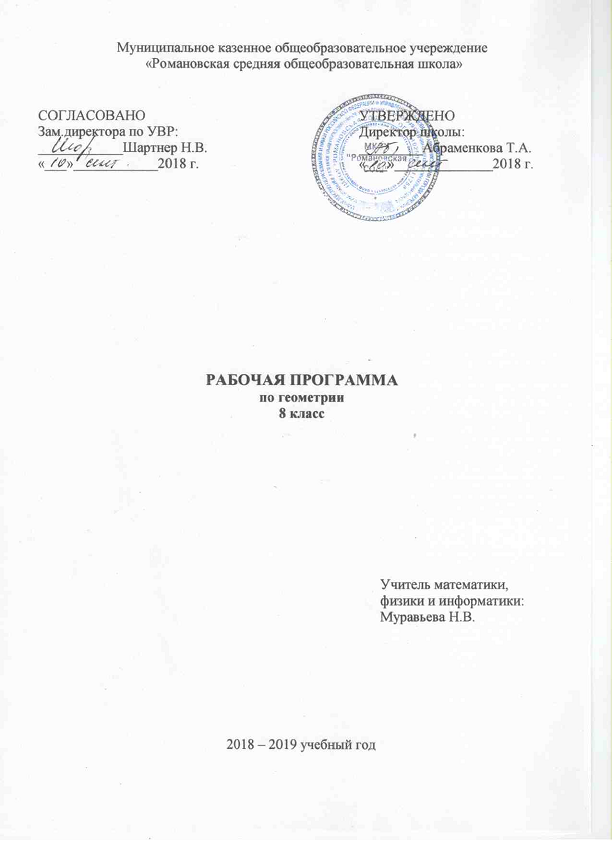 Пояснительная запискаРабочая программа по геометрии составлена на основе федерального государственного образовательного стандарта основного общего образования.Данная учебная программа ориентирована на учащихся 8 классов и реализуется на основе следующих документов:Государственный стандарт основного общего образования по математике.Геометрия. Сборник рабочих программ. 7-9 классы: пособие для учителей общеобразовательных. учреждений / Составитель: Бурмистрова Т.А., М.: Просвещение, 2015 г.Программа соответствует учебнику Погорелова А.В. Геометрия: Учебник для 7-9 классов средней школы. – М.: Просвещение, 2017 г.Используемый учебно-методический  комплект:1. Геометрия.  7-9 классы. Учебник для  общеобразовательных  учреждений / А.В. Погорелов  – М. : Просвещение, 2011.2. Дидактические материалы по геометрии для 8 класса./ В.А. Гусев, А.И. Медяник. – М.: Просвещение. 2002 г.3. Поурочное планирование по геометрии в 8 классе. /Н.Б. Мельникова. – М.: Издательство «Экзамен», 2009 г.4. Геометрия в 7 – 9 классах. Методические рекомендации к преподаванию курса геометрии по уч.пособию А.В.Погорелова/ Л.Ю.Березина, Н.Б.Мельникова и др. – М.: Просвещение, 1990 г.Геометрия – один из важнейших компонентов математического образования, необходимая для приобретения конкретных знаний о пространстве и практически значимых умений, формирования языка описания объектов окружающего мира, для развития пространственного воображения и интуиции, математической культуры, для эстетического воспитания учащихся. Изучение геометрии вносит  вклад в развитие логического мышления, в формирование понятия доказательства.Целью изучения курса геометрии является систематическое изучение свойств геометрических фигур на плоскости, развитие логического мышления и подготовка аппарата, необходимого для изучения смежных дисциплин и курса стереометрии в старших классах.Курс характеризуется рациональным сочетанием логической строгости и геометрической наглядности. Увеличивается теоретическая значимость изучаемого материала, расширяются внутренние логические связи курса, повышается роль дедукции, степень абстракции изучаемого материала. Учащиеся овладевают приемами аналитико-синтетической деятельности при доказательстве теорем и решении задач. Систематическое изложение курса позволяет начать работу по формированию представлений учащихся о строении математической теории, обеспечивает развитие логического мышления школьников. Изложение материала характеризуется постоянным обращением к наглядности, использованием рисунков и чертежей на всех этапах обучения и развитием геометрической интуиции на этой основе. Целенаправленное обращение к примерам из практики развивает умение учащихся вычленять геометрические факты и отношения в предметах и явлениях действительности, использовать язык геометрии для их описания.  Изучение программного материала дает возможность учащимся:осознать, что геометрические формы являются идеализированными образами реальных объектов;научиться использовать геометрический язык для описания предметов окружающего мира;получить представления о некоторых областях применения геометрии в быту, науке, технике, искусстве;усвоить систематизированные сведения о плоских фигурах и основных геометрических отношениях;приобрести опыт дедуктивных рассуждений: уметь доказывать основные теоремы курса, проводить доказательные рассуждения в ходе решения задач;научиться решать задачи на доказательство, вычисление и построение; овладеть набором эвристик, часто применяемых при решении планиметрических задач на вычисление и доказательство (выделение ключевой фигуры, стандартное дополнительное построение, геометрическое место точек и т. п.);приобрести опыт применения аналитического аппарат (алгебраические уравнения и др.) для решения геометрических задач.Изучение геометрии в 8 классе направлено на достижение следующих целей: 	В направлении  личностного развития:формирование представлений о математике, как части общечеловеческой культуры, о значимости математики в развитии цивилизации и современного общества;развитие логического и критического мышления, культуры речи, способности к умственному эксперименту;формирование интеллектуальной честности и объективности, способности к преодолению мыслительных стереотипов, вытекающих из обыденного опыта;воспитание качеств личности, обеспечивающих социальную мобильность, способность принимать самостоятельные решения;формирование качеств мышления, необходимых для адаптации в современном информационном обществе;развитие интереса к математическому творчеству и математических способностей;	В метапредметном направлении:	развитие представлений о математике как форме описания и методе познания действительности, создание условий для приобретения первоначального опыта математического моделирования;формирование общих способов интеллектуальной деятельности, характерных для математики и  являющихся основой познавательной культуры, значимой для различных сфер человеческой деятельности;	В предметном направлении:•	овладение математическими знаниями и умениями, необходимыми для продолжения образования, изучения смежных дисциплин, применения в повседневной жизни;• создание фундамента для математического развития, формирования механизмов мышления, характерных для математической деятельности.Исходя из общих положений концепции математического образования, основной курс геометрии  призван решать следующие задачи:овладение системой математических знаний и умений, необходимых для применения в практической деятельности, изучения смежных дисциплин, продолжения образования; интеллектуальное развитие, формирование качеств личности, необходимых человеку для полноценной жизни в современном обществе, свойственных математической деятельности: ясности и точности мысли, критичности мышления, интуиции, логического мышления, элементов алгоритмической культуры, пространственных представлений, способности к преодолению трудностей; формирование представлений об идеях и методах математики как универсального языка науки и техники, средства моделирования явлений и процессов; воспитание культуры личности, отношения к математике как к части общечеловеческой культуры, понимание значимости математики для научно-технического прогресса; приобретение конкретных знаний о пространстве и практически  значимых умений, формирование языка описания объектов окружающего мира, для развития пространственного воображения и интуиции, математической культуры, для эстетического воспитания обучающихся. Изучение геометрии вносит вклад в развитие логического мышления, в формирование понятия доказательства.Формы организации учебного процесса: индивидуальные, групповые, индивидуально-групповые, фронтальные,  классные и внеклассные.Формы контроля:самостоятельная работа, контрольная работа, наблюдение, работа по карточке.ЛИЧНОСТНЫЕ, МЕТАПРЕДМЕТНЫЕ И ПРЕДМЕТНЫЕ РЕЗУЛЬТАТЫ ОСВОЕНИЯ ПРЕДМЕТА «ГЕОМЕТРИЯ»Программа обеспечивает достижение следующих результатов освоения образовательной программы основного общего образования:личностные: формирование ответственного отношения к учению, готовности и способности, обучающихся к саморазвитию и самообразованию на основе мотивации к обучению и познанию, выбору дальнейшего образования на базе ориентировки в мире профессий и профессиональных предпочтений, осознанному построению индивидуальной образовательной траектории с учетом устойчивых познавательных интересов; формирование целостного мировоззрения, соответствующего современному уровню развития науки и общественной практики; формирование коммуникативной компетентности в общении и сотрудничестве со сверстниками, старшими и младшими в образовательной, общественно полезной, учебно-исследовательской, творческой и других видах деятельности; умение ясно, точно, грамотно излагать свои мысли в устной и письменной речи, понимать смысл поставленной задачи, выстраивать аргументацию, приводить примеры и контрпримеры; критичность мышления, умение распознавать логически некорректные высказывания, отличать гипотезу от факта; креативность мышления, инициатива, находчивость, активность при решении геометрических задач; умение контролировать процесс и результат учебной математической деятельности; способность к эмоциональному восприятию математических объектов, задач, решений, рассуждений; метапредметные: умение самостоятельно планировать альтернативные пути достижения целей, осознанно выбирать наиболее эффективные способы решения учебных и познавательных задач; умение осуществлять контроль по результату и по способу действия на уровне произвольного внимания и вносить необходимые коррективы; умение адекватно оценивать правильность или ошибочность выполнения учебной задачи, её объективную трудность и собственные возможности её решения; осознанное владение логическими действиями определения понятий, обобщения, установления аналогий, классификации на основе самостоятельного выбора оснований и критериев, установления родовых связей; умение устанавливать причинно-следственные связи, строить логическое рассуждение, умозаключение (индуктивное, дедуктивное и по аналогии) и выводы; умение создавать, применять и преобразовывать знаково-символические средства, модели и схемы для решения учебных и познавательных задач; умение организовывать учебное сотрудничество и совместную деятельность с учителем и сверстниками: определять цели, распределять функции и роли участников, общие способу работы; умение работать в группе: находить общее решение и разрешать конфликты на основе согласования позиций и учета интересов; слушать партнера; формулировать, аргументировать и отстаивать свое мнение; формирование и развитие учебной и общепользовательской компетентности в области использования информационно-коммуникационных технологий (ИКТ - компетентности);  первоначальные представления об идеях и о методах математики как универсальном языке науки и техники, о средстве моделирования явлений и процессов; формирование первоначальных представлений об идеях и о методах математики как об универсальном языке науки и техники, о средстве моделирования явлений и процессов;умение видеть математическую задачу в контексте проблемной ситуации в других дисциплинах, в окружающей жизни;умение находить в различных источниках информацию, необходимую для решения математических проблем, и представлять её в понятной форме; принимать решение в условиях неполной и избыточной, точной и вероятностной информации; умение понимать и использовать математические средства наглядности (рисунки, чертежи, схемы и др.) для иллюстрации, интерпретации, аргументации; умение выдвигать гипотезы при решении учебных задач и понимать необходимость их проверки; умение применять индуктивные и дедуктивные способы рассуждений, видеть различные стратегии решения задач; понимание сущности алгоритмических предписаний и умение действовать в соответствии с предложенным алгоритмом; умение самостоятельно ставить цели, выбирать и создавать алгоритмы для решения учебных математических проблем; умение планировать и осуществлять деятельность, направленную на решение задач исследовательского характера; предметные: 	овладение базовым понятийным аппаратом по основным разделам содержания; представление об основных изучаемых понятиях (число, геометрическая фигура) как важнейших математических моделях, позволяющих описывать и изучать реальные процессы и явления; умение работать с геометрическим текстом (анализировать, извлекать необходимую информацию), точно и грамотно выражать свои мысли в устной и письменной речи с применением математической терминологии и символики, использовать различные языки математики, проводить классификации, логические обоснования, доказательства математических утверждений; овладение навыками устных, письменных, инструментальных вычислений; овладение геометрическим языком, умение использовать его для описания предметов окружающего мира, развитие пространственных представлений и изобразительных умений, приобретение навыков геометрических построений; усвоение систематических знаний о плоских фигурах и их свойствах, а также на наглядном уровне – о простейших пространственных телах, умение применять систематические знания о них для решения геометрических и практических задач; умение измерять длины отрезков, величины углов, использовать формулы для нахождения периметров геометрических фигур (треугольника); умение применять изученные понятия, результаты, методы для решения задач практического характера и задач из смежных дисциплин с использование при необходимости справочных материалов, калькулятора, компьютера. Планируемые результаты изучения учебного предметаПроцесс изучения дисциплины «Геометрия»  направлен на формирование элементов следующих компетенций в соответствии с ФГОС ООО:формирование представлений о математике как о методе познания действительности, позволяющем описывать и изучать реальные процессы и явления;развитие умений работать с учебным математическим текстом (анализировать, извлекать необходимую информацию), точно и грамотно выражать свои мысли с применением математической терминологии и символики, проводить классификации, логические обоснования, доказательства математических утверждений; развитие представлений о числе и числовых системах от натуральных до действительных чисел; овладение навыками устных, письменных, инструментальных вычислений;овладение системой функциональных понятий, развитие умения использовать функционально-графические представления для решения различных математических задач, для описания и анализа реальных зависимостей;овладение геометрическим языком; развитие умения использовать его для описания предметов окружающего мира; развитие пространственных представлений, изобразительных умений, навыков геометрических построений; формирование систематических знаний о плоских фигурах и их свойствах, представлений о простейших пространственных телах; развитие умений моделирования реальных ситуаций на языке геометрии, исследования построенной модели с использованием геометрических понятий и теорем, аппарата алгебры, решения геометрических и практических  задач;развитие умений применять изученные понятия, результаты, методы для решения задач практического характера и задач из смежных дисциплин с использованием при необходимости справочных материалов, компьютера,  пользоваться оценкой и прикидкой при практических расчётах.Наглядная геометрияВыпускник научится:распознавать на чертежах, рисунках, моделях и в окружающем мире плоские и пространственные геометрические фигуры;распознавать развёртки куба, прямоугольного параллелепипеда, правильной пирамиды, цилиндра и конуса; определять по линейным размерам развёртки фигуры линейные размеры самой фигуры и наоборот;вычислять объём прямоугольного параллелепипеда.Выпускник получит возможность:вычислять объёмы пространственных геометрических фигур, составленных из прямоугольных параллелепипедов;углубить и развить представления о пространственных геометрических фигурах;применять понятие развёртки для выполнения практических расчётов.Геометрические фигурыВыпускник научится:пользоваться языком геометрии для описания предметов окружающего мира и их взаимного расположения;распознавать и изображать на чертежах и рисунках геометрические фигуры и их конфигурации;находить значения длин линейных элементов фигур и их отношения, градусную меру углов от 0 до 180°, применяя определения, свойства и признаки фигур и их элементов, отношения фигур (равенство, подобие, симметрии, поворот, параллельный перенос);оперировать с начальными понятиями тригонометрии и выполнять элементарные операции над функциями углов;решать задачи на доказательство, опираясь на изученные свойства фигур и отношений между ними и применяя изученные методы доказательств;решать несложные задачи на построение, применяя основные алгоритмы построения с помощью циркуля и линейки;решать простейшие планиметрические задачи в пространстве.Выпускник получит возможность:овладеть методами решения задач на вычисления и доказательства: методом от противного, методом подобия, методом перебора вариантов и методом геометрических мест точек;приобрести опыт применения алгебраического и тригонометрического аппарата и идей движения при решении геометрических задач;овладеть традиционной схемой решения задач на построение с помощью циркуля и линейки: анализ, построение, доказательство и исследование;научиться решать задачи на построение методом геометрического места точек и методом подобия;приобрести опыт исследования свойств планиметрических фигур с помощью компьютерных программ;приобрести опыт выполнения проектов по темам: «Геометрические преобразования на плоскости», «Построение отрезков по формуле».Измерение геометрических величинВыпускник научится:использовать свойства измерения длин, площадей и углов при решении задач на нахождение длины отрезка, длины окружности, длины дуги окружности, градусной меры угла;вычислять длины линейных элементов фигур и их углы, используя формулы длины окружности и длины дуги окружности, формулы площадей фигур;вычислять площади треугольников, прямоугольников, параллелограммов, трапеций, кругов и секторов;вычислять длину окружности, длину дуги окружности;решать задачи на доказательство с использованием формул длины окружности и длины дуги окружности, формул площадей фигур;решать практические задачи, связанные с нахождением геометрических величин (используя при необходимости справочники и технические средства).Выпускник получит возможность:вычислять площади фигур, составленных из двух или более прямоугольников, параллелограммов, треугольников, круга и сектора;вычислять площади многоугольников, используя отношения равновеликости и равносоставленности;приобрести опыт применения алгебраического и тригонометрического аппарата и идей движения при решении задач на вычисление площадей многоугольников.КоординатыВыпускник научится:вычислять длину отрезка по координатам его концов; вычислять координаты середины отрезка; использовать координатный метод для изучения свойств прямых и окружностей.Выпускник получит возможность:овладеть координатным методом решения задач на вычисление и доказательство;приобрести опыт использования компьютерных программ для анализа частных случаев взаимного расположения окружностей и прямых;приобрести опыт выполнения проектов на тему «Применение координатного метода при решении задач на вычисление и доказательство».ВекторыВыпускник научится: оперировать с векторами: находить сумму и разность двух векторов, заданных геометрически, находить вектор, равный произведению заданного вектора на число;находить для векторов, заданных координатами: длину вектора, координаты суммы и разности двух и более векторов, координаты произведения вектора на число, применяя при необходимости сочетательный, переместительный и распределительный законы;вычислять скалярное произведение векторов, находить угол между векторами, устанавливать перпендикулярность прямых.Выпускник получит возможность:овладеть векторным методом для решения задач на вычисление и доказательство;приобрести опыт выполнения проектов на тему «Применение векторного метода при решении задач на вычисление и доказательство».СОДЕРЖАНИЕ ПРЕДМЕТА «ГЕОМЕТРИЯ»Наглядная геометрия.Наглядные представления о пространственных фигурах: куб, параллелепипед, призма, пирамида, шар, сфера, конус, цилиндр. Изображение пространственных фигур. Примеры сечений. Многогранники. Правильные многогранники. Примеры развёрток многогранников, цилиндра и конуса. Понятие объёма; единицы объёма. Объём прямоугольного параллелепипеда, куба.Геометрические фигуры.Прямые и углы. Точка, прямая, плоскость. Отрезок, луч. Угол. Виды углов. Вертикальные и смежные углы. Биссектриса угла.Параллельные и пересекающиеся прямые. Перпендикулярные прямые. Теоремы о параллельности и перпендикулярности прямых. Перпендикуляр и наклонная к прямой. Серединный перпендикуляр к отрезку.Геометрическое место точек. Свойства биссектрисы угла и серединного перпендикуляра к отрезку.Треугольник. Высота, медиана, биссектриса, средняя линия треугольника. Равнобедренные и равносторонние треугольники; свойства и признаки равнобедренного треугольника. Признаки равенства треугольников. Неравенство треугольника. Соотношения между сторонами и углами треугольника.Сумма углов треугольника. Внешние углы треугольника. Теорема Фалеса. Подобие треугольников. Признаки подобия треугольников. Теорема Пифагора. Синус, косинус, тангенс, котангенс острого угла прямоугольного треугольника и углов от 0 до 180°; приведение к острому углу. Решение прямоугольных треугольников. Основное тригонометрическое тождество. Формулы, связывающие синус, косинус, тангенс, котангенс одного и того же угла. Решение треугольников: теорема косинусов и теорема синусов. Замечательные точки треугольника.Четырёхугольник. Параллелограмм, его свойства и признаки. Прямоугольник, квадрат, ромб, их свойства и признаки. Трапеция, средняя линия трапеции.Многоугольник. Выпуклые многоугольники. Сумма углов выпуклого многоугольника. Правильные многоугольники.Окружность и круг. Дуга, хорда. Сектор, сегмент. Центральный угол, вписанный угол, величина вписанного угла. Взаимное расположение прямой и окружности, двух окружностей. Касательная и секущая к окружности, их свойства. Вписанные и описанные многоугольники. Окружность, вписанная в треугольник, и окружность, описанная около треугольника. Вписанные и описанные окружности правильного многоугольника.Геометрические преобразования. Понятие о равенстве фигур. Понятие о движении: осевая и центральная симметрии, параллельный перенос, поворот. Понятие о подобии фигур и гомотетии.Построения с помощью циркуля и линейки. Основные задачи на построение: деление отрезка пополам; построение угла, равного данному; построение треугольника по трём сторонам; построение перпендикуляра к прямой; построение биссектрисы угла; деление отрезка на n равных частей.Решение задач на вычисление, доказательство и построение с использованием свойств изученных фигур.Измерение геометрических величин. Длина отрезка. Расстояние от точки до прямой. Расстояние между параллельными прямыми.Периметр многоугольника.Длина окружности, число π; длина дуги окружности.Градусная мера угла, соответствие между величиной центрального угла и длиной дуги окружности.Понятие площади плоских фигур. Равносоставленные и равновеликие фигуры. Площадь прямоугольника. Площади параллелограмма, треугольника и трапеции. Площадь многоугольника. Площадь круга и площадь сектора. Соотношение между площадями подобных фигур.Решение задач на вычисление и доказательство с использованием изученных формул.Координаты. Уравнение прямой. Координаты середины отрезка. Формула расстояния между двумя точками плоскости. Уравнение окружности.Векторы. Длина (модуль) вектора. Равенство векторов. Коллинеарные векторы. Координаты вектора. Умножение вектора на число, сумма векторов, разложение вектора по двум неколлинеарным векторам. Скалярное произведение векторов.Теоретико-множественные понятия. Множество, элемент множества. Задание множеств перечислением элементов, характеристическим свойством. Подмножество. Объединение и пересечение множеств.Элементы логики. Определение. Аксиомы и теоремы. Доказательство. Доказательство от противного. Теорема, обратная данной. Пример и контрпример.Понятие о равносильности, следовании, употребление логических связок если ..., то ..., в том и только в том случае, логические связки и, или.Геометрия в историческом развитии. От землемерия к геометрии. Пифагор и его школа. Фалес. Архимед. Построение правильных многоугольников. Трисекция угла. Квадратура круга. Удвоение куба. История числа π. Золотое сечение. «Начала» Евклида. Л. Эйлер. Н. И. Лобачевский. История пятого постулата.Изобретение метода координат, позволяющего переводить геометрические объекты на язык алгебры. Р. Декарт и П. Ферма. Примеры различных систем координат на плоскости.ПРИМЕРНЫЕ ОЦЕНОЧНЫЕ МАТЕРИАЛЫОценка планируемых результатовСистема оценки, достижения планируемых результатов освоения основной образовательной программы основного общего образования предполагает комплексный подход к оценке результатов образования, позволяющий вести оценку достижения обучающимися всех трёх групп результатов образования: личностных, метапредметных и предметных.Система оценки предусматривает уровневый подход к содержанию оценки, и инструментарию для оценки достижения планируемых результатов, а также к представлению и интерпретации результатов измерений.Одним из проявлений уровневого подхода является оценка индивидуальных образовательных достижений на основе «метода сложения», при котором фиксируется достижение уровня, необходимого для успешного продолжения образования и реально достигаемого большинством учащихся, и его превышение, что позволяет выстраивать индивидуальные траектории движения с учётом зоны ближайшего развития, формировать положительную учебную и социальную мотивациюВИДЫ И ФОРМЫ КОНТРОЛЯ1.Особенности оценивания личностных результатов образованияОценка личностных результатов представляет собой оценку достижений обучающихся в ходе их личностного развития.Основным объектом оценки личностных результатов служит сформированность универсальных учебных действий, включаемых в следующие три основных блока:сформированность основ гражданской идентичности личности;готовность к переходу к самообразованию на основе учебно-познавательной мотивации, в том числе готовность к выбору направления профильного образования;сформированность социальных компетенций, включая ценностно-смысловые установки и моральные нормы, опыт социальных и межличностных отношений, правосознание.Оценка личностных результатов образовательной деятельности осуществляется в ходе внешних неперсонифицированных мониторинговых исследований на основе централизованно разработанного инструментария. Результаты наблюдений заносятся в карту мониторинга личностных результатов  учащихся    один раз в год (май).2. Особенности оценивания метапредметных результатов образованияОсновным объектом оценки метапредметных результатов является:•        способность и готовность к освоению систематических знаний, их самостоятельному пополнению, переносу и интеграции;•        способность к сотрудничеству и коммуникации;•        способность к решению личностно и социально значимых проблем и воплощению найденных решений в практику;•        способность и готовность к использованию ИКТ в целях обучения и развития;•        способность к самоорганизации, саморегуляции и рефлексии.Оценка достижения метапредметных результатов может проводиться в ходе различных процедур. Основной процедурой итоговой оценки достижения метапредметных результатов является защита итогового  индивидуального проекта, по  окончанию курса. Индивидуальный итоговый проект, который представляет собой учебный проект, выполняемый обучающимся в рамках одного или нескольких учебных предметов с целью продемонстрировать свои достижения в самостоятельном освоении содержания и методов избранных областей знаний и видов деятельности и способность проектировать и осуществлять целесообразную и результативную деятельность (учебно - познавательную, конструкторскую, социальную, художественно-творческую, иную). 3. Критерии оценки итогового проекта (максимум 3 балла): Способность к самостоятельному приобретению знаний и решению проблем Сформированность предметных знаний и способов действий Сформированность регулятивных действий. Сформированность коммуникативных действий При интегральном описании результатов выполнения проекта вывод об уровне сформированности навыков проектной деятельности делается на основе оценки всей совокупности основных элементов проекта (продукта и пояснительной записки, отзыва, презентации) по каждому из четырёх названных выше критериев. Отметка за выполнение проекта выставляется в графу «Проектная деятельность» или «Экзамен» в классном журнале и личном деле. В документ государственного образца об уровне образования — аттестат об основном общем образовании —отметка выставляется в свободную строку. Дополнительным источником данных о достижении отдельных метапредметных результатов могут служить результаты выполнения проверочных работ (как правило, тематических) по всем предметам.В ходе текущей, тематической, промежуточной оценки может быть оценено достижение таких коммуникативных и регулятивных действий, которые трудно или нецелесообразно проверять в ходе стандартизированной итоговой проверочной работы, например уровень сформированности навыков сотрудничества или самоорганизации.Обязательными составляющими системы  мониторинга образовательных достижений являются материалы:• стартовой диагностики;• текущего выполнения учебных исследований и учебных проектов;• итоговых комплексных работ на межпредметной основе, направленных на оценку сформированности познавательных, регулятивных и коммуникативных действий при решении учебно-познавательных и учебно-практических задач, основанных на работе с текстом;• текущего выполнения выборочных учебно-практических и учебно-познавательных заданий на оценку способности и готовности учащихся к освоению систематических знаний, их самостоятельному пополнению, переносу и интеграции; способности к сотрудничеству и коммуникации, к решению личностно и социально значимых проблем и воплощению решений в практику; способности и готовности к использованию ИКТ в целях обучения и развития; способности к самоорганизации, саморегуляции и рефлексии;•  защиты итогового индивидуального проекта.Результаты наблюдений заносятся в карту мониторинга  сформированности метапредметных  универсальных учебных действий один раз в год Особенности оценки предметных результатовОценка предметных результатов, представляет собой оценку достижения обучающимся планируемых результатов по отдельным предметам.Основным объектом оценки предметных результатов является способность к решению учебно-познавательных и учебно-практических задач, основанных на изучаемом учебном материале, с использованием способов действий, релевантных содержанию учебных предметов, в том числе метапредметных (познавательных, регулятивных, коммуникативных) действий.Система оценки предметных результатов освоения учебных программ с учётом уровневого подхода, предполагает выделение базового уровня достижений как точки отсчёта при построении всей системы оценки и организации индивидуальной работы с обучающимися.Реальные достижения обучающихся могут соответствовать базовому уровню, а могут отличаться от него как в сторону превышения, так и в сторону недостижения.Практика показывает, что для описания достижений обучающихся целесообразно установить следующие уровни: Базовый уровень достижений — уровень, который демонстрирует освоение учебных действий с опорной системой знаний в рамках диапазона (круга) выделенных задач. Овладение базовым уровнем является достаточным для продолжения обучения на следующей ступени образования, но не по профильному направлению. Достижению базового уровня соответствует отметка «удовлетворительно» (или отметка «3», отметка «зачтено»);• повышенный уровень достижения планируемых результатов, оценка «хорошо» (отметка «4»);• высокий уровень достижения планируемых результатов, оценка «отлично» (отметка «5»).Повышенный и высокий уровни достижения отличаются по полноте освоения планируемых результатов, уровню овладения учебными действиями и сформированностью интересов к данной предметной области.Индивидуальные траектории обучения обучающихся, демонстрирующих повышенный и высокий уровни достижений, целесообразно формировать с учётом интересов этих обучающихся и их планов на будущее. При наличии устойчивых интересов к учебному предмету и основательной подготовки по нему такие обучающиеся могут быть вовлечены в проектную деятельность по предмету и сориентированы на продолжение обучения в старших классах по данному профилю.Для описания подготовки учащихся, уровень достижений которых ниже базового, выделяют  низкий  уровень достижений. • низкий уровень достижений, оценка «неудовлетворительно» (отметка «2»);Недостижение базового уровня (низкий уровень достижений) фиксируется в зависимости от объёма и уровня освоенного и неосвоенного содержания предмета. Как правило, низкий уровень достижений свидетельствует об отсутствии систематической базовой подготовки, о том, что обучающимся не освоено даже и половины планируемых результатов, которые осваивает большинство обучающихся, о том, что имеются значительные пробелы в знаниях, дальнейшее обучение затруднено. При этом обучающийся может выполнять отдельные задания повышенного уровня. Данная группа обучающихся (в среднем в ходе обучения составляющая около 10%) требует специальной диагностики затруднений в обучении, пробелов в системе знаний и оказании целенаправленной помощи в достижении базового уровня.Низкий уровень свидетельствует так же о наличии только отдельных фрагментарных знаний по предмету, дальнейшее обучение практически невозможно. Обучающимся, которые демонстрируют низкий уровень достижений, требуется специальная помощь не только по учебному предмету, но и по формированию мотивации к обучению, развитию интереса к изучаемой предметной области, пониманию значимости предмета для жизни и др. Только наличие положительной мотивации может стать основой ликвидации пробелов в обучении для данной группы обучающихся.Описанный выше подход целесообразно применять в ходе различных процедур оценивания: текущего, промежуточного и итогового.Для формирования норм оценки в соответствии с выделенными уровнями необходимо описать достижения обучающегося базового уровня (в терминах знаний и умений, которые он должен продемонстрировать), за которые обучающийся обоснованно получает оценку «удовлетворительно». После этого определяются и содержательно описываются более высокие или низкие уровни достижений. Важно акцентировать внимание не на ошибках, которые сделал обучающийся, а на учебных достижениях, которые обеспечивают продвижение вперёд в освоении содержания образования.Особенности контроля и учебных достиженийТекущий контроль можно осуществлять как в письменной, так и в устной форме. Письменные работы для текущего контроля рекомендуется проводить в форме самостоятельной работы, теста или математического диктанта. Желательно, чтобы работы для текущего контроля состояли из нескольких однотипных заданий, с помощью которых осуществляется всесторонняя проверка только одного определенного умения (например, умения находить равные элементы и др.).Тематический контроль проводится в основном в письменной форме. Для тематических проверок выбираются узловые вопросы программы; измерение величин, доказательства равенства треугольников и др.Для обеспечения самостоятельности учащихся подбираются несколько вариантов работы. На выполнение такой работы отводится 15-20 минут урока.Итоговый контроль проводится в форме контрольных работ комбинированного характера. В этих работах сначала отдельно оценивается выполнение задач, геометрических построений, а затем выводится итоговая отметка за всю работу. При этом итоговая отметка не выставляется как средний балл, а определяется с учетом тех видов заданий, которые для данной работы являются основными.В основе оценивания письменных работ лежат следующие показатели: правильность выполнения и объем выполненного задания.Критерии и нормы оценки знаний, умений и навыков обучающихся по геометрии.Оценка письменных контрольных работ обучающихся  Ответ оценивается отметкой «5», если: работа выполнена полностью;в логических  рассуждениях и обосновании решения нет пробелов и ошибок;в решении нет математических ошибок (возможна одна неточность, описка, которая не является следствием незнания или непонимания учебного материала).Отметка «4» ставится в следующих случаях:работа выполнена полностью, но обоснования шагов решения недостаточны (если умение обосновывать рассуждения не являлось специальным объектом проверки);допущены одна ошибка или есть два – три недочёта в выкладках, рисунках, чертежах или графиках (если эти виды работ не являлись специальным объектом проверки). Отметка «3» ставится, если:допущено более одной ошибки или более двух – трех недочетов в выкладках, чертежах или графиках, но обучающийся обладает обязательными умениями по проверяемой теме. Отметка «2» ставится, если:допущены существенные ошибки, показавшие, что обучающийся не обладает обязательными умениями по данной теме в полной мере;работа показала полное отсутствие у обучающегося обязательных знаний и умений по проверяемой теме или значительная часть работы выполнена не самостоятельно.Учитель может повысить отметку за оригинальный ответ на вопрос или оригинальное решение задачи, которые свидетельствуют о высоком математическом развитии обучающегося; за решение более сложной задачи или ответ на более сложный вопрос, предложенные обучающемуся дополнительно после выполнения им каких-либо других заданий. Оценка устных ответов обучающихся по геометрииОтвет оценивается отметкой «5», если ученик: полно раскрыл содержание материала в объеме, предусмотренном программой и учебником;изложил материал грамотным языком, точно используя математическую терминологию и символику, в определенной логической последовательности;правильно выполнил рисунки, чертежи, графики, сопутствующие ответу;показал умение иллюстрировать теорию конкретными примерами, применять ее в новой ситуации при выполнении практического задания;продемонстрировал знание теории ранее изученных сопутствующих тем,  сформированность и устойчивость используемых при ответе умений и навыков;отвечал самостоятельно, без наводящих вопросов учителя;возможны одна – две  неточности при освещении второстепенных вопросов или в выкладках, которые ученик легко исправил после замечания учителя.Ответ оценивается отметкой «4», если удовлетворяет в основном требованиям на оценку «5», но при этом имеет один из недостатков:в изложении допущены небольшие пробелы, не исказившее математическое содержание ответа;допущены один – два недочета при освещении основного содержания ответа, исправленные после замечания учителя;допущены ошибка или более двух недочетов  при освещении второстепенных вопросов или в выкладках,  легко исправленные после замечания учителя.Отметка «3» ставится в следующих случаях:неполно раскрыто содержание материала (содержание изложено        фрагментарно, не всегда последовательно), но показано общее понимание вопроса и продемонстрированы умения, достаточные для усвоения программного материала (определены «Требованиями к математической подготовке обучающихся» в настоящей программе по математике);имелись затруднения или допущены ошибки в определении математической терминологии, чертежах, выкладках, исправленные после нескольких наводящих вопросов учителя;ученик не справился с применением теории в новой ситуации при выполнении практического задания, но выполнил задания обязательного уровня сложности по данной теме;при достаточном знании теоретического материала  выявлена недостаточная  сформированность основных умений и навыков.Отметка «2» ставится в следующих случаях:не раскрыто основное содержание учебного материала;обнаружено незнание учеником большей или наиболее важной части учебного материала;допущены ошибки в определении понятий, при использовании математической терминологии, в рисунках, чертежах или графиках, в выкладках, которые не исправлены после нескольких наводящих вопросов учителя;ученик обнаружил полное незнание и непонимание изучаемого учебного материала или не смог ответить ни на один из поставленных вопросов по изученному материалу.Общая классификация ошибок.При оценке знаний, умений и навыков обучающихся следует учитывать все ошибки (грубые и негрубые) и недочёты.Грубыми считаются ошибки:незнание определения основных понятий, законов, правил, основных положений теории, незнание формул, общепринятых символов обозначений величин, единиц их измерения;незнание наименований единиц измерения;неумение выделить в ответе главное;неумение применять знания, алгоритмы для решения задач;неумение делать выводы и обобщения;неумение читать и строить графики;неумение пользоваться первоисточниками, учебником и справочниками;потеря корня или сохранение постороннего корня;отбрасывание без объяснений одного из них;равнозначные им ошибки;вычислительные ошибки, если они не являются опиской; логические ошибки. К негрубым ошибкам следует отнести:неточность формулировок, определений, понятий, теорий, вызванная неполнотой охвата основных признаков определяемого понятия или заменой одного - двух из этих признаков второстепенными;неточность графика;нерациональный метод решения задачи или недостаточно продуманный план ответа (нарушение логики, подмена отдельных основных вопросов второстепенными);нерациональные методы работы со справочной и другой литературой;неумение решать задачи, выполнять задания в общем виде. Недочетами являются:нерациональные приемы вычислений и преобразований;небрежное выполнение записей, чертежей, схем, графиков.КАЛЕНДАРНО - ТЕМАТИЧЕСКОЕ ПЛАНИРОВАНИЕ ПО ГЕОМЕТРИИ 8 КЛАСС.материально-техническое обеспечение образовательного процессаЛитература для учащихся:Геометрия. 7-9 классы. Учебник для  общеобразовательных учреждений / А.В. Погорелов. – М.: Просвещение, 2017Литература для учителя:Стандарт основного общего образования по математике /Математика в школе. – 2004г,-№4, -с.4 / Примерные программы для общеобразовательных школ, гимназий, лицеев.   Математика. 5-11 кл.”/ Сост. Г.М.Кузнецова, Н.Г. Миндюк. – 3-е изд., стереотип.- М. Дрофа,  4-е изд. – 2004г./Программы общеобразовательных учреждений. Геометрия. 7 – 9 классы / Т.А. Бурмистрова. – М.: Просвещение, 2010./Геометрия. 7-9 классы. Учебник для  общеобразовательных учреждений / А.В. Погорелов. – М.: Просвещение, 2011Дидактические материалы по геометрии для 8 класса /Гусев В.А., Медяник А.И.. М.: Просвещение. 2011/Дидактические материалы по геометрии для 8 класса / Гусев В.А., Медяник А.И. – М.: Просвещение, 2007.Звавич Л. И.  Тестовые задания по геометрии. 8 кл. / Л. И. Звавич, Е. В. Потоскуев. - М.: Дрофа, 2006. Задачи и упражнения на готовых чертежах. 7-9 класс. Геометрия. Е. М. Рабинович.  Илекса. Москва. 2007.(электронная версия)Геометрия. 7-9 классы. Тесты. Учебно-методическое пособие. 2 издание. П. И. Алтынов. Москва. Дрофа. 1998. (электронная версия)Рекомендуемые сайты и электронные пособия, информационные средства  ФЦИОР http://fcior.edu.ruЦОР http://school-collection.edu.ruМатериалы сайта «Развитие логического мышления» http://www.rcub.ru. Материалы сайта «Домашнее задание» http://domzadanie.ru. Материалы сайта «Логические задачи и головоломки» http://www.smekalka.pp.ru Материалы сайта «Математика: загадки, головоломки и парадоксы» http://gadaika.ru/matematika Приложение.Тематическое планирование с определением основных видов учебной деятельностиУровни подготовки учащихся и критерии успешности№Тема урокаТип урокаЭлементысодержанияТребования к уровню подготовкиТребования к уровню подготовкиТребования к уровню подготовкиДомашнее заданиеВид контроля - измерителиДата проведения№Тема урокаТип урокаЭлементысодержанияпредметныеУУДличностныеДомашнее заданиеВид контроля - измерителиДата проведенияПовторение. (1 ч)Повторение. (1 ч)Повторение. (1 ч)Повторение. (1 ч)Повторение. (1 ч)Повторение. (1 ч)Повторение. (1 ч)Повторение. (1 ч)Повторение. (1 ч)Повторение. (1 ч)1Повторение Материал 7 классаЗнать  и понимать изученный теоретический материал.Уметь применять изученный теоретический материал при выполнении различные упражненийпознавательные Владеют смысловым чтениемрегулятивные Планируют алгоритм выполнения задания, корректируют работу по ходу выполнениякоммуникативные Осуществляют контроль, коррекцию, оценку собственных действий и действий партнёраОсуществляют выбор действий в однозначных и неоднозначных ситуациях, комментируют и оценивают свой выборП.33№ 26, 31§ 6. Четырёхугольники  (20 ч) § 6. Четырёхугольники  (20 ч) § 6. Четырёхугольники  (20 ч) § 6. Четырёхугольники  (20 ч) § 6. Четырёхугольники  (20 ч) § 6. Четырёхугольники  (20 ч) § 6. Четырёхугольники  (20 ч) § 6. Четырёхугольники  (20 ч) § 6. Четырёхугольники  (20 ч) § 6. Четырёхугольники  (20 ч) 2Определение четырехугольникаОсНМ, ЗИЧетырехугольник, стороны, вершины, диагонали. Периметр четырехугольникаЗнать, какая фигура называется четырехугольником, как обозначается четырехугольник.Уметь изображать четырехугольники; показывать соседние и противолежащие стороны и вершины; вычислять периметрпознавательные Обрабатывают информацию и передают ее устным, письменным и символьным способамирегулятивные Выделяют и осознают то, что уже усвоено и что еще подлежит усвоениюкоммуникативные Формулируют собственное мнение и позицию, задают вопросы, слушают собеседникаОсознают роль ученика, осваивают личностный смысл ученияП.50. Контрольные вопросы 1-5.№ 2, 6УО, решение задач по готовым черт.3ПараллелограммОсНМ, ЗИПараллелограмм. Диагонали параллелограмма. Признак параллелограммаЗнать какая фигура называется параллелограммом.Уметь изображать параллелограмм; показывать пары параллельных сторон; пользоваться соответствующей символикойпознавательные Обрабатывают информацию и передают ее устным, графическим, письменным и символьным способамирегулятивные Критически оценивают полученный ответ, осуществляют самоконтроль, проверяя ответ на соответствие условиюкоммуникативные Дают адекватную оценку своему мнениюПроявляют интерес к креативной деятельности, активности при подготовке иллюстраций изучаемых понятийП. 51. р. 96Контрольные вопросы 1-7. №3, задачи под записьУО, решение задач по готовым черт.4Свойство диагоналей параллелограммаОсНМ, ЗИПараллелограмм. Диагонали параллелограмма. Свойства диагоналей параллелограммаУметь формулировать теорему, обратную теореме 6.1 о свойствах диагоналей параллелограмма; воспроизводить доказательство теоремы по составленному планупознавательные Устанавливают аналогии для понимания закономерностей, используют их в решении задачрегулятивные Исследуют ситуации, требующие оценки действия в соответствии с поставленной задачейкоммуникативные Отстаивают свою точку зрения, подтверждают фактамиОсуществляют выбор действий в однозначных и неоднозначных ситуациях, комментируют и оценивают свой выборП. 52. Контрольные вопросы 1-8. №7, задача под записьУО, решение задач по готовым чертежам5Свойство противолежащих сторон и углов параллелограммаОсНМПротиволежащие стороны и углы параллелограмма. Признак параллелограмма (по двум сторонам)Уметь формулировать теорему о равенстве противолежащих углов и сторон параллелограмма; воспроизводить доказательство теоремы по составленному плану; формулировать признак параллелограмма (по двум сторонам); выполнять чертежи по условию задачи; применять изученное свойство при решении задачпознавательные Владеют смысловым чтением. Представляют информацию в разных формах (текст, графика, символы)регулятивные Оценивают степень и способы достижения цели в учебных ситуациях, исправляют ошибки с помощью учителякоммуникативные Приводят аргументы в пользу своей точки зрения, подтверждают ее фактамиОсваивают культуру работы с учебником, поиска информацииП. 53.  Контрольные вопросы 9. № 9, 17ФО, работа по карточкам6Свойство противолежащих сторон и углов параллелограммаОиЗЗиУПротиволежащие стороны и углы параллелограмма. Признак параллелограмма (по двум сторонам)Уметь формулировать теорему о равенстве противолежащих углов и сторон параллелограмма; воспроизводить доказательство теоремы по составленному плану; формулировать признак параллелограмма (по двум сторонам); выполнять чертежи по условию задачи; применять изученное свойство при решении задачпознавательные Устанавливают аналогии для понимания закономерностей, используют их в решении задачрегулятивные Исследуют ситуации, требующие оценки действия в соответствии с поставленной задачейкоммуникативные Отстаивают свою точку зрения, подтверждают фактамиПонимают обсуждаемую информацию, смысл данной информации в собственной жизниП. 50-53.  Контрольные вопросы 1-9. № 15 (3), 16 (3), 20СР7Решение задач по теме «Параллелограмм. Свойства параллелограмма»ПЗиУПараллелограмм. Свойства и признаки параллелограмма. Периметр параллелограммаЗнать определение параллелограмма.Уметь формулировать свойства и признаки параллелограмма, приводя доказательства соответствующих теорем; применять знания при решении задачпознавательные Владеют смысловым чтением. Представляют информацию в разных формах (текст, графика, символы)регулятивные Оценивают степень и способы достижения цели в учебных ситуациях, исправляют ошибки с помощью учителякоммуникативные Приводят аргументы в пользу своей точки зрения, подтверждают ее фактамиСоздают образ целостного мировоззрения при решении математических задачП. 50-53.  Контрольные вопросы 1-9. № 21, 22 (2), 23 (2)УО, решение задач по готовым черт. Проверочная работа (12-15 мин)8Прямоугольник ОсНМ, ЗИПараллелограмм. Прямой угол. Диагонали прямоугольника. Периметр прямоугольника. Свойства прямоугольникаЗнать определение прямоугольника.Уметь выбирать прямоугольник из множества различных четырехугольников; формулировать свойства прямоугольника, приводя доказательства соответствующих теорем; применять знания при решении задачпознавательные Представляют информацию в разных формах (текст, графика, символы)регулятивные Самостоятельно составляют алгоритм деятельности при решении учебной задачикоммуникативные Своевременно оказывают необходимую взаимопомощь сверстникамОсознают роль ученика, осваивают личностный смысл ученияП. 54. Контрольные вопросы 10, 11. № 26, 28Решение задач по готовым черт., тест9РомбОсНМ, ЗИРомб. Диагонали ромба. Биссектриса угла. Перпендикулярность диагоналей. Периметр ромба. Свойства ромбаЗнать определение ромба.Уметь выбирать ромб из множества различных четырехугольников; формулировать свойства ромба, присущие всем параллелограммам; применять знания при решении задачпознавательные Обрабатывают информацию и передают ее устным, письменным и графическим способамирегулятивные Исследуют ситуации, требующие оценки действия в соответствии с поставленной задачейкоммуникативные Своевременно оказывают необходимую взаимопомощь сверстникамОсваивают культуру работы с учебником, поиска информацииП. 55. Контрольные вопросы 12,13. № 36, 37УО, решение задач по готовым черт.10Квадрат ОсНМ, ЗИКвадрат. Диагонали квадрата. Периметр квадрата. Свойства квадратаЗнать определение квадрата.Уметь выбирать квадрат из множества различных четырехугольников; понимать, что квадрат(по определению) обладает всеми свойствами прямоугольника и ромба; формулировать свойства квадрата; применять знания при решении задачпознавательные Обрабатывают информацию и передают ее устным, письменным и графическим способамирегулятивные Исследуют ситуации, требующие оценки действия в соответствии с поставленной задачейкоммуникативные Своевременно оказывают необходимую взаимопомощь сверстникамПроявляют познавательную активность, творчествоП. 50-56. Контрольные вопросы 10-14. № 42УО, решение задач по готовым черт.11Решение задач ПиКЗиУПараллелограмм. Прямоугольник. Ромб. Квадрат. Свойства и признаки данных фигур. Периметр фигур.Знать определения фигур.Уметь формулировать и приводить доказательства их свойств, признаков; выполнять чертежи по условию задачи; применять изученные теоретические сведения для решения конкретной задачипознавательные Находят в учебниках, в т.ч. используя ИКТ, достоверную информацию, необходимую для решения задачрегулятивные Исследуют ситуации, требующие оценки действия в соответствии с поставленной задачейкоммуникативные Приводят аргументы в пользу своей точки зрения, подтверждают ее фактамиПроявляют интерес к креативной деятельности, активности при подготовке иллюстраций изучаемых понятий П. 55-56  Контрольные вопросы 1-14. № 30, 39ФО, проверочная работа (12-15 мин)12Решение задачПЗиУПараллелограмм. Прямоугольник. Ромб. Квадрат. Свойства и признаки данных фигур. Периметр фигур.Знать определения фигур.Уметь формулировать и приводить доказательства их свойств, признаков; выполнять чертежи по условию задачи; применять изученные теоретические сведения для решения конкретной задачипознавательные Осуществляют сравнение, извлекают необходимую информацию, переформулируют условие, строят логическую цепочкурегулятивные Работая по плану, сверяют свои действия с целью, вносят корректировкикоммуникативные Сотрудничают с одноклассниками при решении задач; умеют выслушать оппонента. Формулируют выводыДемонстрируют мотивацию к познавательной деятельностиП. 50-56. Контрольные вопросы 10-14. № 31, 47УО, решение задач по готовым черт., тест13Контрольная работа№1 «Параллелограмм. Прямоугольник. Ромб. Кквадрат»КЗУПараллелограмм. Прямоугольник. Ромб. Квадрат. Свойства и признаки данных фигурЗнать и использовать изученный теоретический материал.Уметь формулировать аргументы и выводы при решении задачпознавательные Применяют полученные знания  при решении различного вида задачрегулятивные Самостоятельно контролируют своё время и управляют имкоммуникативные С достаточной полнотой и точностью выражают свои мысли посредством письменной речиАдекватно оценивают результаты работы с помощью критериев оценкиП. 50-56 повторить. Контрольные вопросы 1- 14. Индивидуальное решение контрольных заданий14Теорема ФалесаОсНМ, ЗИУгол. Стороны угла. Параллельные прямые. Равенство отрезков. Теорема Фалеса.Уметь формулировать теорему Фалеса (приводить две формулировки); понимать доказательство данной теоремы; делить данный отрезок на любое число равных частейпознавательные Устанавливают аналогии для понимания закономерностей, используют их в решении задачрегулятивные Самостоятельно составляют алгоритм деятельности при решении учебной задачикоммуникативные Сотрудничают с одноклассниками при решении задач; умеют выслушать оппонента. Формулируют выводыСоздают образ целостного мировоззрения при решении математических задачП. 57. Контрольные вопросы 15. № 49 (3), 38Решение задач по готовым черт., СР15Средняя линия треугольникаОсНМ, ЗИСредняя линия треугольника. Свойства средней линии треугольникаЗнать определение средней линии треугольника.Уметь распознавать среднюю линию треугольника; применять ее свойства при решении задачпознавательные Устанавливают аналогии для понимания закономерностей, используют их в решении задачрегулятивные Самостоятельно составляют алгоритм деятельности при решении учебной задачикоммуникативные Сотрудничают с одноклассниками при решении задач; умеют выслушать оппонента. Формулируют выводыОсуществляют выбор действий в однозначных и неоднозначных ситуациях, комментируют и оценивают свой выборП. 58. Контрольные вопросы 16. № 52, 55УО, работа у доски16Трапеция. Средняя линия трапецииОсНМ, ЗИТрапеция. Боковые стороны трапеции. Основания трапеции. Равнобокая трапеция. Прямоугольная трапеция. Средняя линия трапецииОсНМ, ЗИЗнать определения трапеции, равнобокой трапеции; прямоугольной трапеции; определение средней линии трапеции; свойство углов в равнобокой трапеции.Уметь распознавать среднюю линию трапеции; формулировать теорему о свойствах средней линии трапеции; приводить доказательство; находить среднюю линию трапециипознавательные Осуществляют сравнение, извлекают необходимую информацию, переформулируют условие, строят логическую цепочкурегулятивные Работая по плану, сверяют свои действия с целью, вносят корректировкикоммуникативные Сотрудничают с одноклассниками при решении задач; умеют выслушать оппонента. Формулируют выводыОсознают роль ученика, осваивают личностный смысл ученияП. 59. Контрольные вопросы 17-19         № 60, 61ФО, работа у доски17Трапеция. Средняя линия трапецииЗиПЗиУТрапеция. Боковые стороны трапеции. Основания трапеции. Равнобокая трапеция. Прямоугольная трапеция. Средняя линия трапецииОсНМ, ЗИЗнать определения трапеции, равнобокой трапеции; прямоугольной трапеции; определение средней линии трапеции; свойство углов в равнобокой трапеции.Уметь распознавать среднюю линию трапеции; формулировать теорему о свойствах средней линии трапеции; приводить доказательство; находить среднюю линию трапецииПознавательные: Устанавливают аналогии для понимания закономерностей, используют их в решении задачрегулятивные Самостоятельно составляют алгоритм деятельности при решении учебной задачикоммуникативные Сотрудничают с одноклассниками при решении задач; умеют выслушать оппонента. Формулируют выводыОсознают роль ученика, осваивают личностный смысл ученияП. 58, 59. Контрольные вопросы 16-19.        № 65ФО, работа по карточкам18Трапеция. Средняя линия трапецииЗиПЗиУТрапеция. Боковые стороны трапеции. Основания трапеции. Равнобокая трапеция. Прямоугольная трапеция. Средняя линия трапецииОсНМ, ЗИЗнать определения трапеции, равнобокой трапеции; прямоугольной трапеции; определение средней линии трапеции; свойство углов в равнобокой трапеции.Уметь распознавать среднюю линию трапеции; формулировать теорему о свойствах средней линии трапеции; приводить доказательство; находить среднюю линию трапециипознавательные Устанавливают аналогии для понимания закономерностей, используют их в решении задачрегулятивные Самостоятельно составляют алгоритм деятельности при решении учебной задачикоммуникативные Сотрудничают с одноклассниками при решении задач; умеют выслушать оппонента. Формулируют выводыОсваивают культуру работы с учебником, поиска информацииП. 58, 59. Контрольные вопросы 16-19.        №  65Работа с опорными конспектами, работа с раздаточным материалом19Теорема о пропорциональных отрезкахОсНМ, ЗИОбобщенная теорема Фалеса. Пропорциональные отрезкиЗнать и понимать, что означает выражение»пропорциональные отрезки».Уметь воспроизводить доказательство теоремы по составленному плану; применять знания о средней линии трапеции при решении задачпознавательные Устанавливают аналогии для понимания закономерностей, используют их в решении задачрегулятивные Самостоятельно составляют алгоритм деятельности при решении учебной задачикоммуникативные Сотрудничают с одноклассниками при решении задач; умеют выслушать оппонента. Формулируют выводыПроявляют познавательную активность, творчествоП. 60, 61. Контрольные вопросы 20. № 74 (2)УО, решение задач по готовым черт.20Решение задач  ПиКЗиУТеорема Фалеса. Средняя линия треугольника. Трапеция. Средняя линия трапецииЗнать определения средней линии треугольника и трапеции.Уметь формулировать и приводить доказательства свойств средних линий фигур; выполнять чертежи по условию задачи; применить изученные теоретические сведения для нахождения средней линии треугольника, трапециипознавательные Находят в учебниках, в т.ч. используя ИКТ, достоверную информацию, необходимую для решения задачрегулятивные Исследуют ситуации, требующие оценки действия в соответствии с поставленной задачейкоммуникативные Приводят аргументы в пользу своей точки зрения, подтверждают ее фактамиПроявляют интерес к креативной деятельности, активности при подготовке иллюстраций изучаемых понятий П. 51-61. Контрольные вопросы 15-20.       № 64, 66ФО, проверочная работа (10-12 мин)21Контрольная работа № 2 «Теорема Фалеса. Трапеция. Сред-няя линия треугольника и трапеции»КЗУТеорема Фалеса. Средняя линия треугольника. Свойства средней линии треугольника. Трапеция. Средняя линия трапецииУметь использовать знания о средней линии треугольника и трапеции при решении задачпознавательные Применяют полученные знания  при решении различного вида задачрегулятивные Самостоятельно контролируют своё время и управляют имкоммуникативные С достаточной полнотой и точностью выражают свои мысли посредством письменной речиАдекватно оценивают результаты работы с помощью критериев оценки П. 51- 61 повторитьИндивидуальное решение контрольных заданий§ 7. Теорема Пифагора (19 ч)§ 7. Теорема Пифагора (19 ч)§ 7. Теорема Пифагора (19 ч)§ 7. Теорема Пифагора (19 ч)§ 7. Теорема Пифагора (19 ч)§ 7. Теорема Пифагора (19 ч)§ 7. Теорема Пифагора (19 ч)§ 7. Теорема Пифагора (19 ч)§ 7. Теорема Пифагора (19 ч)§ 7. Теорема Пифагора (19 ч)22Косинус углаОсНМ, ЗИПрямоугольный треугольник. Катеты, гипотенуза прямоугольного треугольника. Знать определение косинуса острого угла прямоугольного треугольникаУметь формулировать и приводить доказательство теоремы зависимости косинуса от градусной меры угла; вычислять косинус угла при решении конкретных задач; строить угол, зная его косинуспознавательные Устанавливают аналогии для понимания закономерностей, используют их в решении задачрегулятивные Самостоятельно составляют алгоритм деятельности при решении учебной задачикоммуникативные Сотрудничают с одноклассниками при решении задач; умеют выслушать оппонента. Формулируют выводыДемонстрируют мотивацию к познавательной деятельностиП. 62. Контрольные вопросы 1-2. №1 (1,2)УО, решение задач по готовым черт.23Косинус углаЗиПЗиУПрямоугольный треугольник. Катеты, гипотенуза прямоугольного треугольника. Косинус углаЗнать определение косинуса острого угла прямоугольного треугольникаУметь формулировать и приводить доказательство теоремы зависимости косинуса от градусной меры угла; вычислять косинус угла при решении конкретных задач; строить угол, зная его косинуспознавательные Осуществляют сравнение, извлекают необходимую информацию, переформулируют условие, строят логическую цепочкурегулятивные Работая по плану, сверяют свои действия с целью, вносят корректировкикоммуникативные Сотрудничают с одноклассниками при решении задач; умеют выслушать оппонента. Формулируют выводыОсознают роль ученика, осваивают личностный смысл ученияП. 63, 64. Контрольные вопросы 1-5. №2 (3)24Теорема Пифагора. Египетский треугольникОсНМ, ЗИПрямоугольный треугольник. Катеты, гипотенуза прямоугольного треугольника. Основное свойство пропорции. Теорема Знать следствия из теоремы Пифагора, обратную теоремуУметь формулировать теорему Пифагора, приводить ее доказательство; применять для нахождения неизвестных элементов прямоугольного треугольникапознавательные Устанавливают аналогии для понимания закономерностей, используют их в решении задачрегулятивные Исследуют ситуации, требующие оценки действия в соответствии с поставленной задачейкоммуникативные Отстаивают свою точку зрения, подтверждают фактамиПроявляют интерес к креативной деятельности, активности при подготовке иллюстраций изучаемых понятий П. 63, 64. Контрольные вопросы 1-5. №3 (3), 4ФО, работа по карточкам25Теорема Пифагора. Египетский треугольникЗиПЗиУОсновное свойство пропорции. Теорема Пифагора. Следствия из теоремы. Египетский треугольникЗнать следствия из теоремы Пифагора, обратную теоремуУметь формулировать теорему Пифагора, приводить ее доказательство; применять для нахождения неизвестных элементов прямоугольного треугольникапознавательные Устанавливают аналогии для понимания закономерностей, используют их при решении задачрегулятивные Самостоятельно составляют алгоритм деятельности при решении учебной задачикоммуникативные Проектируют и формируют учебное сотрудничество с учителем и сверстникамиДемонстрируют мотивацию к познавательной деятельностиП. 63, 64. Контрольные вопросы 1-5. №6(2), 7Проверочная работа (17-20 мин)26Перпендикуляр и наклоннаяОсНМ, ЗИПерпендикуляр, наклонная, основание наклонной, проекция наклонной. Следствия из теоремы ПифагораУметь определять перпендикуляр, наклонную и ее проекцию; показывать на заданном чертеже; формулировать и приводить доказательство трех следствий их теоремы Пифагора; решать задачи по данной темепознавательные Структурируют знания, определяют основную и второстепенную информациюрегулятивные Работают по плану, сверяясь с целью, корректируют планкоммуникативные Приводят аргументы в пользу своей точки зрения, подтверждают ее фактамиОсознают роль ученика, осваивают личностный смысл ученияП. 65 Контрольные вопросы 1-6.№ 11, 19Проверочная работа (17-20 мин)27Неравенство треугольникаОсНМ, ЗИРасстояние между точками. Теорема «Неравенство треугольника»Знать теорему (неравенство треугольника) и следствие ее.Уметь применить изученные  теоретические сведения для решения конкретной задачипознавательные Устанавливают аналогии для понимания закономерностей, используют их при решении задачрегулятивные Самостоятельно составляют алгоритм деятельности при решении учебной задачикоммуникативные Проектируют и формируют учебное сотрудничество с учителем и сверстникамиСоздают образ целостного мировоззрения при решении математических задачП. 66. Контрольные вопросы 7, 8.№ 24 (2), 27, 42 (3,4)УО, решение задач по готовым черт.28Решение задач ПиКЗиУПрямоугольный треугольник. Катеты, гипотенуза прямоугольного треугольника. Косинус угла. Теорема Пифагора. Следствия из теоремы. Перпендикуляр, наклонная, основание наклонной, проекция наклонной. Неравенство треугольникаЗнать определение косинуса.Уметь формулировать и приводить доказательства теоремы Пифагора и ее следствий; выполнять чертежи по условию задачи; применять изученные теоретические сведения для нахождения неизвестных элементов прямоугольного треугольника; строить угол, зная ее косинуспознавательные Структурируют знания, определяют основную и второстепенную информациюрегулятивные Работают по плану, сверяясь с целью, корректируют планкоммуникативные Приводят аргументы в пользу своей точки зрения, подтверждают ее фактамиПонимают обсуждаемую информацию, смысл данной информации в собственной жизниП.62-66. Контрольные вопросы 1-8№ 16, 36УО, тест29Решение задачПЗиУПрямоугольный треугольник. Катеты, гипотенуза прямоугольного треугольника. Косинус угла. Теорема Пифагора. Следствия из теоремы. Перпендикуляр, наклонная, основание наклонной, проекция наклонной. Неравенство треугольникаЗнать определение косинуса.Уметь формулировать и приводить доказательства теоремы Пифагора и ее следствий; выполнять чертежи по условию задачи; применять изученные теоретические сведения для нахождения неизвестных элементов прямоугольного треугольника; строить угол, зная ее косинуспознавательные Восстанавливают предметную ситуацию, описанную в задаче, переформулируют условие, извлекать необходимую информациюрегулятивные Оценивают степень и способы достижения цели в учебных ситуациях, исправляют ошибки с помощью учителякоммуникативные Верно используют в устной и письменной речи математические термины. Различают в речи собеседника аргументы и фактыОсознают роль ученика, осваивают личностный смысл учения Осваивают культуру работы с учебником, поиска информацииП.62-66 Контрольные вопросы 1-8№ 10, 17ФО, проверочная работа (17-20 мин)30Контрольная работа №3 «Косинус угла. Теорема Пифагора»КЗУКосинус угла. Теорема Пифагора. Следствия из теоремы. Перпендикуляр, наклонная, основание наклонной, проекция наклонной. Неравенство треугольникаУметь вычислять неизвестные элементы прямоугольного треугольника; развернуто обосновывать решение задачипознавательные Применяют полученные знания  при решении различного вида задачрегулятивные Самостоятельно контролируют своё время и управляют имкоммуникативные С достаточной полнотой и точностью выражают свои мысли посредством письменной речиАдекватно оценивают результаты работы с помощью критериев оценкиП.62-66 повторитьКонтрольные вопросы 1-8Индивидуальное решение контрольных заданий31Соотношения между углами и сторонами в прямоугольном треугольникеОсНМ, ЗИСинус и тангенс острого угла прямоугольного треугольника. Правила нахождения катета прямоугольного треугольникаЗнать определения синуса и тангенса угла; соотношения между сторонами и острыми углами прямоугольного треугольника.Уметь решать задачи на вычисление элементов прямоугольного треугольника; выражать одну величину через другую; применять теорему Пифагорапознавательные Восстанавливают предметную ситуацию, описанную в задаче, переформулируют условие, извлекать необходимую информациюрегулятивные Оценивают степень и способы достижения цели в учебных ситуациях, исправляют ошибки с помощью учителякоммуникативные Формулируют собственное мнение и позицию, задают вопросы, слушают собеседникаПроявляют интерес к креативной деятельности, активности при подготовке иллюстраций изучаемых понятий П.67. Контрольные вопросы 9, 10№44, 45П.67. Стр. 113, 117Контрольные вопросы9, 10№44, 4532Соотношения между углами и сторонами в прямоугольном треугольникеЗиПЗиУСинус и тангенс острого угла прямоугольного треугольника. Правила нахождения катета прямоугольного треугольникаЗнать определения синуса и тангенса угла; соотношения между сторонами и острыми углами прямоугольного треугольника.Уметь решать задачи на вычисление элементов прямоугольного треугольника; выражать одну величину через другую; применять теорему Пифагорапознавательные Обрабатывают информацию и передают ее устным, письменным, графическим и символьным способамирегулятивные Критически оценивают полученный ответ, осуществляют самоконтроль, проверяя ответ на соответствие условиюкоммуникативные Проектируют и формируют учебное сотрудничество с учителем и сверстникамиДемонстрируют мотивацию к познавательной деятельностиП.67. Контрольные вопросы 9-10№ 46, 47П.67. Стр. 113, 117Контрольные вопросы 9-10№ 46, 4733Основные тригонометрические тождестваОсНМ, ЗИСинус, косинус и тангенс острого угла прямоугольного треугольника. Тригонометрические тождестваУметь, зная одну из величин, находить две другие; применять изученные тригонометрические тождества при решении вычислительных задачпознавательные Устанавливают аналогии для понимания закономерностей, используют их в решении задачрегулятивные Исследуют ситуации, требующие оценки действия в соответствии с поставленной задачейкоммуникативные Отстаивают свою точку зрения, подтверждают фактамиОсознают роль ученика, осваивают личностный смысл ученияП.68.  Контрольные вопросы 11№ 62 (2, 4), 63 (2), 65(2)П.68.  Стр.114, 118Контрольные вопросы 11№ 62 (2, 4), 63 (2), 65(2)34Основные тригонометрические тождестваЗиПЗиУСинус, косинус и тангенс острого угла прямоугольного треугольника. Тригонометрические тождестваУметь, зная одну из величин, находить две другие; применять изученные тригонометрические тождества при решении вычислительных задачпознавательные Применяют полученные знания  при решении различного вида задачрегулятивные Планируют алгоритм выполнения задания, корректируют работу по ходу выполнения с помощью учителя и ИКТ средствкоммуникативные Предвидят появление конфликтов при наличии различных точек зрения. Принимают точку зрения другогоДемонстрируют мотивацию к познавательной деятельностиП.68Контрольные вопросы 11.№ 62 (6, 8), 64 (2), 65 (4)П.68.  Стр. 114, 118Контрольные вопросы 11.№ 62 (6, 8), 64 (2), 65 (4)35Значения синуса, косинуса и тангенса некоторых угловОсНМ, ЗИСинус, косинус и тангенс углов в 0°, 30° 45°, 60°, 90°. Теорема о соотношении синуса и косинуса острого углаЗнать значение синуса, косинуса и тангенса углов в 0°, 30° 45°, 60°, 90°; назначение таблиц Брадиса.Уметь применять изученные теоретические сведения для решения вычислительных задачпознавательные Строят логически обоснованное рассуждение, включающее установление причинно-следственных связейрегулятивные Работая по плану, сверяют свои действия с целью, вносят корректировкикоммуникативные Сотрудничают с одноклассниками при решении задач; умеют выслушать оппонента. Формулируют выводыДемонстрируют мотивацию к познавательной деятельностиП.69.  Контрольные вопросы 12, 13№ 66, 69Проверочная работа (10-12 мин)36Изменение синуса, косинуса и тангенса при возрастании углаЗиПЗиУТабличные значения синуса, косинуса и тангенса углов. Теорема о возрастании (убывании) тригонометрических функцийЗнать значение синуса, косинуса и тангенса углов в 0°, 30° 45°, 60°, 90°; назначение таблиц Брадиса.Уметь формулировать и приводить доказательство теоремы, применять ее при решении конкретных задач; пользоваться таблицами Брадиса при вычисленияхпознавательные Восстанавливают предметную ситуацию, описанную в задаче, переформулируют условие, извлекать необходимую информациюрегулятивные Оценивают степень и способы достижения цели в учебных ситуациях, исправляют ошибки с помощью учителякоммуникативные Формулируют собственное мнение и позицию, задают вопросы, слушают собеседникаПроявляют интерес к креативной деятельности, активности при подготовке иллюстраций изучаемых понятий П. 69№ 70, 71ФО, проверочный тест37Изменение синуса, косинуса и тангенса при возрастании углаОсНМ, ЗИТабличные значения синуса, косинуса и тангенса углов. Теорема о возрастании (убывании) тригонометрических функцийЗнать значение синуса, косинуса и тангенса углов в 0°, 30° 45°, 60°, 90°; назначение таблиц Брадиса.Уметь формулировать и приводить доказательство теоремы, применять ее при решении конкретных задач; пользоваться таблицами Брадиса при вычисленияхпознавательные Обрабатывают информацию и передают ее устным, письменным, графическим и символьным способамирегулятивные Критически оценивают полученный ответ, осуществляют самоконтроль, проверяя ответ на соответствие условиюкоммуникативные Проектируют и формируют учебное сотрудничество с учителем и сверстникамиДемонстрируют мотивацию к познавательной деятельностиП.70 № 72 (2, 4, 6), 48, 52Проверочная работа (10-12 мин)38Решение задачЗиПЗиУСинус и тангенс острого угла прямоугольного треугольника. Правила нахождения катета прямоугольного треугольника. Тригонометрические тождества. Синус, косинус и тангенс углов в 30, 45°, 60°Знать определение синуса, косинуса и тангенса угла; соотношение между углами и сторонами прямоугольного треугольника; значения синуса, косинуса и тангенса углов в 30, 45°, 60°.Уметь применять при решении задач теорему Пифагора и следствия из нее; использовать тригонометрические тождества; применять таблицы Брадисапознавательные Устанавливают аналогии для понимания закономерностей, используют их в решении задачрегулятивные Исследуют ситуации, требующие оценки действия в соответствии с поставленной задачейкоммуникативные Отстаивают свою точку зрения, подтверждают фактамиОсознают роль ученика, осваивают личностный смысл ученияП.67-70 Контрольные вопросы 9-13№ 54, 57ФО, Проверочная работа (15-17 мин)39Решение задач иКЗиУСинус и тангенс острого угла прямоугольного треугольника. Правила нахождения катета прямоугольного треугольника. Тригонометрические тождества. Синус, косинус и тангенс углов в 30, 45°, 60°Знать определение синуса, косинуса и тангенса угла; соотношение между углами и сторонами прямоугольного треугольника; значения синуса, косинуса и тангенса углов в 30, 45°, 60°.Уметь применять при решении задач теорему Пифагора и следствия из нее; использовать тригонометрические тождества; применять таблицы Брадисапознавательные Обрабатывают информацию и передают ее устным, письменным, графическим и символьным способамирегулятивные Критически оценивают полученный ответ, осуществляют самоконтроль, проверяя ответ на соответствие условиюкоммуникативные Проектируют и формируют учебное сотрудничество с учителем и сверстникамиПроявляют интерес к креативной деятельности, активности при подготовке иллюстраций изучаемых понятий П. 67-70. № 59, 60УО, работа по карточкам, тест40Контрольная работа №4 «Основные тригонометрические тождества. Значения синуса, косинуса и тангенса некоторых углов»КЗУТригонометрические функции, основные тригонометрические тождества. Теорема Пифагора и следствия из нееЗнать и понимать теорему Пифагора; основные понятия тригонометрии; зависимость между тригонометрическими функциями.Уметь находить неизвестный элемент прямоугольного треугольникапознавательные Устанавливают аналогии для понимания закономерностей, используют их в решении задачрегулятивные Исследуют ситуации, требующие оценки действия в соответствии с поставленной задачейкоммуникативные Отстаивают свою точку зрения, подтверждают фактамиДемонстрируют мотивацию к познавательной деятельностиП.62-70 повторитьИндивидуальное решение контрольных заданий§ 8.  Декартовы координаты на плоскости (11 ч) § 8.  Декартовы координаты на плоскости (11 ч) § 8.  Декартовы координаты на плоскости (11 ч) § 8.  Декартовы координаты на плоскости (11 ч) § 8.  Декартовы координаты на плоскости (11 ч) § 8.  Декартовы координаты на плоскости (11 ч) § 8.  Декартовы координаты на плоскости (11 ч) § 8.  Декартовы координаты на плоскости (11 ч) § 8.  Декартовы координаты на плоскости (11 ч) § 8.  Декартовы координаты на плоскости (11 ч) 41Введение координат на плоскости. Координаты середины отрезкаОсНМ, ЗИОсь абсцисс,  ось ординат. Начало координат. Координатные четверти. Положительная и отрицательная полуоси. Координаты точки. Абсцисса и ордината точки. Координаты середины отрезкаЗнать, что называется координатной плоскостью; формулы координат середины отрезка.Уметь строить точки по заданным координатам; определять координаты конкретных точек; определять знаки точек в зависимости от того, в какой четверти она лежат; объяснять, какие абсциссы имеют точки оси ординат, какие ординаты имеют точки абсцисс; находить их и применять при нахождении координат середины отрезкапознавательные Обрабатывают информацию и передают ее устным, письменным, графическим и символьным способамирегулятивные Критически оценивают полученный ответ, осуществляют самоконтроль, проверяя ответ на соответствие условиюкоммуникативные Проектируют и формируют учебное сотрудничество с учителем и сверстникамиОсознают роль ученика, осваивают личностный смысл ученияП. 71, 72 Контрольные вопросы 1-4№ 6, 7, 12 (3), 13(3)УО, решение задач по готовым черт.42Расстояние между точкамиОсНМ, ЗИКоординаты точки. Абсцисса и ордината точки. Расстояние между точками. Точка, равноудаленная от данныхЗнать понятие «равноудаленность точек».Уметь выводить формулу расстояния между двумя точками на координатной плоскости; применять данную формулу при вычислении расстояния между точками с заданными координатами.познавательные Применяют полученные знания  при решении различного вида задачрегулятивные Планируют алгоритм выполнения задания, корректируют работу по ходу выполнения с помощью учителя и ИКТ средствкоммуникативные Предвидят появление конфликтов при наличии различных точек зрения. Принимают точку зрения другогоСоздают образ целостного мировоззрения при решении математических задачП. 73. Контрольные вопросы 1-5№ 16, 22УО, решение задач по готовым черт., работа по карточкам43Уравнение окружностиОсНМ, ЗИУравнение фигуры. Окружность. Центр и радиус окружностиУметь выводить уравнение окружности, решать задачи, используя данное уравнение; по заданному уравнению определять вид заданной геометрической фигуры, в случае окружности – определять координаты ее центра и радиуспознавательные Анализируют (в т.ч. выделяют главное, разделяют на части) и обобщаютрегулятивные Критически оценивают полученный ответ, осуществляют самоконтроль, проверяя ответ на соответствие условиюкоммуникативные Предвидят появление конфликтов при наличии различных точек зрения. Принимают точку зрения другогоПроявляют интерес к креативной деятельности, активности при подготовке иллюстраций изучаемых понятийП. 74 Контрольные вопросы 6, 7№ 25, 29УО, решение задач по готовым черт., работа по карточкам44Уравнение прямойОсНМ, ЗИУравнение фигуры. Уравнение прямойЗнать общее уравнение прямой.Уметь использовать уравнение прямой при решении задач; составлять уравнение прямой, зная координаты точек, через которые она проходит; зная уравнения двух прямых, находить координаты их точки пересеченияпознавательные Анализируют и сравнивают факты и явлениярегулятивные Работая по плану, сверяют свои действия с целью, вносят корректировкикоммуникативные Своевременно оказывают необходимую взаимопомощь сверстникамДемонстрируют мотивацию к познавательной деятельностиП. 75, 76. Контрольные вопросы 8, 9№ 40 (3), 36 (3), 39 (4)УО, решение задач по готовым черт., работа по карточкам45Расположение прямой относительно системы координат. Угловой коэффициент в уравнении прямойОсНМ, ЗИПрямая параллельная оси абсцисс. Прямая, параллельная оси ординат. Прямая, проходящая через начало координат. Угловой коэффициент. Линейная функцияЗнать, как расположена прямая относительно осей координат, если ее уравнение имеет частный вид (при а=0 или в=0 или с=0). Уметь составлять уравнение прямой по заданным условиям; понимать геометрический смысл углового коэффициентапознавательные Владеют смысловым чтениемрегулятивные Самостоятельно составляют алгоритм деятельности при решении учебной задачикоммуникативные Верно используют в устной и письменной речи математические термины. Осознают роль ученика, осваивают личностный смысл ученияП.77. Контрольные вопросы 10.№ 46, 47, 39 (3)ФО, проверочный тест46Расположение прямой относительно системы координат. Угловой коэффициент в уравнении прямойЗиПЗиУПрямая параллельная оси абсцисс. Прямая, параллельная оси ординат. Прямая, проходящая через начало координат. Угловой коэффициент. Линейная функцияЗнать, как расположена прямая относительно осей координат, если ее уравнение имеет частный вид (при а=0 или в=0 или с=0). Уметь составлять уравнение прямой по заданным условиям; понимать геометрический смысл углового коэффициентапознавательные Строят логически обоснованное рассуждение, включающее установление причинно-следственных связейрегулятивные Применяют установленные правила в планировании способа решениякоммуникативные Приводят аргументы в пользу своей точки зрения, подтверждают ее фактамиПроявляют познавательную активность, творчество. Адекватно оценивают результаты работы с помощью критериев оценкиП.77, 78. Контрольные вопросы 1-11.№ 49Проверочная работа (10-12 мин)47Пересечение прямой с окружностьюОсНМ, ЗИОкружность. Радиус окружности. Расстояние от центра окружности до прямой. Точка касанияЗнать при каких условиях прямая и окружность пересекаются в двух точках, касаются, не пересекаются.Уметь применять знания при решении задачпознавательные Анализируют и сравнивают факты и явлениярегулятивные Работая по плану, сверяют свои действия с целью, вносят корректировкикоммуникативные Своевременно оказывают необходимую взаимопомощь сверстникамОсуществляют выбор действий в однозначных и неоднозначных ситуациях, комментируют  и оценивают свой выборП.80. Контрольные вопросы 13.№ 50 (2,3), 51 (3)УО, решение задач по готовым черт., тест48Определение синуса, косинуса и тангенса для любого угла от 0° до 180°ОсНМ, ЗИОпределение синуса, косинуса и тангенса для любого угла от 0° до 180°Уметь владеть формулами, определяющими синус, косинус и тангенс для любого угла от 0° до 180°; по составленному плану доказывать теорему; применять доказанные в теореме формулы для решения задачпознавательные Владеют смысловым чтениемрегулятивные Самостоятельно составляют алгоритм деятельности при решении учебной задачикоммуникативные Верно используют в устной и письменной речи математические термины. Осуществляют выбор действий в однозначных и неоднозначных ситуациях, комментируют  и оценивают свой выборП.81. Контрольные вопросы 14, 15№ 52, 56 (4)СР49Определение синуса, косинуса и тангенса для любого угла от 0° до 180°ЗиПЗиУОпределение синуса, косинуса и тангенса для любого угла от 0° до 180°Уметь владеть формулами, определяющими синус, косинус и тангенс для любого угла от 0° до 180°; по составленному плану доказывать теорему; применять доказанные в теореме формулы для решения задачпознавательные Строят логически обоснованное рассуждение, включающее установление причинно-следственных связейрегулятивные Применяют установленные правила в планировании способа решениякоммуникативные Приводят аргументы в пользу своей точки зрения, подтверждают ее фактамиПроявляют мотивацию к познавательной деятельности при решении задач с практическим содержаниемП.71-81. Контрольные вопросы 1-15№ 57 (3), 58, 40 (2)Проверочная работа (10-12 мин)50Решение задач по теме «Координаты на плоскости» ПиКЗиУКоординаты точек. Формулы для вычисления координат середины отрезка, расстояния между точками. Уравнение окружности, прямойУметь применять изученные формулы, уравнения при решении задач; владеть навыками нахождения середины отрезка, расстояния между точками; определять синус, косинус и тангенс некоторых угловпознавательные Владеют смысловым чтениемрегулятивные Самостоятельно составляют алгоритм деятельности при решении учебной задачикоммуникативные Верно используют в устной и письменной речи математические термины. Осознают роль ученика, осваивают личностный смысл ученияП. 71-81 Контрольные вопросы 1-15№ 21, 41УО, проверочный тест51Контрольная работа №5 «Декартовы координаты на плоскости»КЗУКоординаты точек. Формулы для вычисления координат середины отрезка, расстояния между точками. Уравнение фигур в декартовых координатах. Угловой коэффициент прямой. Линейная функцияЗнать  и понимать изученный теоретический материал.Уметь проводить вычисления по известным формулам, составлять уравнения фигур; анализирую условие задачи, делать вывод о взаимном расположении прямой и окружности; определять синус, косинус и тангенс некоторых угловпознавательные Применяют полученные знания  при решении различного вида задачрегулятивные Самостоятельно контролируют своё время и управляют имкоммуникативные С достаточной полнотой и точностью выражают свои мысли посредством письменной речиАдекватно оценивают результаты работы с помощью критериев оценкиП.71-81 повторитьКонтрольные вопросы 1-15Индивидуальное решение контрольных заданий § 7.  Движение (5 ч)§ 7.  Движение (5 ч)§ 7.  Движение (5 ч)§ 7.  Движение (5 ч)§ 7.  Движение (5 ч)§ 7.  Движение (5 ч)§ 7.  Движение (5 ч)§ 7.  Движение (5 ч)§ 7.  Движение (5 ч)§ 7.  Движение (5 ч)52Преобразования фигур. Свойства движения.ОсНМ, ЗИПреобразования фигур. Движение. Преобразование, обратное данному. Свойства движенияЗнать, какое преобразование называется движением, и понимать, что значит «преобразование фигуры».Уметь выполнять преобразования (движение) простейших фигур на плоскости; применять свойства движения при решении задачпознавательные Анализируют и сравнивают факты и явлениярегулятивные Работая по плану, сверяют свои действия с целью, вносят корректировкикоммуникативные Своевременно оказывают необходимую взаимопомощь сверстникамДемонстрируют мотивацию к познавательной деятельностиП.82, 83. Контрольные вопросы1-4№1, 2УО, решение задач по готовым черт.53Симметрия относительно точки. Симметрия относительно прямойОсНМ, ЗИПреобразования симметрии относительно точки, центр симметрии. Центрально-симметричная фигура. Преобразование симметрии относительно прямой, ось симметрииЗнать, какие точки называются симметричными относительно данной точки, данной прямой; какое преобразование называется симметрией относительно данной точки, относительно данной прямой.Уметь отличить центрально-симметричную фигуру; показать ее центр симметрии; приводить пример фигур, симметричных относительно прямойпознавательные Владеют смысловым чтениемрегулятивные Самостоятельно составляют алгоритм деятельности при решении учебной задачикоммуникативные Верно используют в устной и письменной речи математические термины. Осознают роль ученика, осваивают личностный смысл ученияП.84, 85 Контрольные вопросы 5-14№ 6, 11, 14СР54Поворот ОсНМ, ЗИПоворот плоскости. Поворот фигур. Угол поворота.Знать, какое движение называется поворотом.Уметь выполнять преобразования простейших фигур при поворотепознавательные Строят логически обоснованное рассуждение, включающее установление причинно-следственных связейрегулятивные Применяют установленные правила в планировании способа решениякоммуникативные Приводят аргументы в пользу своей точки зрения, подтверждают ее фактамиПроявляют познавательную активность, творчество. Адекватно оценивают результаты работы с помощью критериев оценкиП.86.  Контрольные вопросы 15№ 25, 26СР55Параллельный перенос и его свойства Равенство фигурОсНМ, ЗИПараллельный перенос. Свойства параллельного переноса. Существование и единственность параллельного переноса Сонаправленность полупрямых Противоположенная направленность полупрямых. Равные фигурыЗнать и понимать, какое преобразование называется параллельным переносом; какие полупрямые называются сонаправленными, противоположно направленными; определение равных фигур.Уметь формулировать и доказывать свойства параллельного переноса; формулировать и доказывать теорему существования и единственности параллельного переноса; выполнять параллельный перенос на плоскости; доказывать равенство фигур, опираясь на изученный материалпознавательные Анализируют и сравнивают факты и явлениярегулятивные Работая по плану, сверяют свои действия с целью, вносят корректировкикоммуникативные Своевременно оказывают необходимую взаимопомощь сверстникамОсуществляют выбор действий в однозначных и неоднозначных ситуациях, комментируют  и оценивают свой выборП.87, 88 П.82-90. Контрольные вопросы 1-20№ 31, 34УО, решение задач по готовым черт.56Контрольная работа №6 «Движение»КЗУДвижение. Свойства движения. Симметрия относительно точки, относительно прямой. Параллельный перенос и его свойства. Сонаправленность полупрямых. Равенство фигурЗнать  и понимать изученный теоретический материал.Уметь строить образы простейших фигур при различных преобразованияхпознавательные Применяют полученные знания  при решении различного вида задачрегулятивные Самостоятельно контролируют своё время и управляют имкоммуникативные С достаточной полнотой и точностью выражают свои мысли посредством письменной речиАдекватно оценивают результаты работы с помощью критериев оценкиП. 82-90 повторить Контрольные вопросы 1-20Индивидуальное решение контрольных заданий§ 8. Векторы (8 ч)§ 8. Векторы (8 ч)§ 8. Векторы (8 ч)§ 8. Векторы (8 ч)§ 8. Векторы (8 ч)§ 8. Векторы (8 ч)§ 8. Векторы (8 ч)§ 8. Векторы (8 ч)§ 8. Векторы (8 ч)§ 8. Векторы (8 ч)57Абсолютная величина и направление вектора. Равенство векторов. Координаты вектораОсНМ, ЗИВектор. Нулевой вектор. Одинаково направленные и противоположно направленные векторы, абсолютная величина вектора. Равные векторы. Координаты вектораЗнать определение вектора.Уметь изображать и обозначать векторы; показывать противоположно и сонаправленные векторы; равный данному, от любой точки плоскости; вычислять длину и координаты векторапознавательные Анализируют и сравнивают факты и явлениярегулятивные Работая по плану, сверяют свои действия с целью, вносят корректировкикоммуникативные Своевременно оказывают необходимую взаимопомощь сверстникамДемонстрируют мотивацию к познавательной деятельностиП. 91-93. Контрольные вопросы 1-9№    3, 5, 7УО58Сложение векторовОсНМ, ЗИСумма векторов. Свойства сложения векторов. Правило треугольника. Правило параллелограмма. Разность векторовЗнать определение суммы векторов; определение разности двух векторов.Уметь находить координаты суммы и разности двух векторов, заданных координатами; строить вектор-сумму двух векторовпознавательные Владеют смысловым чтениемрегулятивные Самостоятельно составляют алгоритм деятельности при решении учебной задачикоммуникативные Верно используют в устной и письменной речи математические термины. Осознают роль ученика, осваивают личностный смысл ученияП. 94, 95. Контрольные вопросы 10-16      № 9, 10Устный опрос59Сложение векторовЗиПЗиУСумма векторов. Свойства сложения векторов. Правило треугольника. Правило параллелограмма. Разность векторовЗнать определение суммы векторов; определение разности двух векторов.Уметь находить координаты суммы и разности двух векторов, заданных координатами; строить вектор-сумму двух векторовпознавательные Строят логически обоснованное рассуждение, включающее установление причинно-следственных связейрегулятивные Применяют установленные правила в планировании способа решениякоммуникативные Приводят аргументы в пользу своей точки зрения, подтверждают ее фактамиПроявляют познавательную активность, творчество. Адекватно оценивают результаты работы с помощью критериев оценкиП.94, 95. Контрольные вопросы 10-16          № 12, 13ФО, тест60Умножение вектора на числоОсНМ, ЗИПроизведение вектора на число. Свойства произведения вектора на число. Коллинеарные векторыЗнать определение произведения вектора на число; свойства умножения вектора на число; понимать, что значит «разложение вектора по двум неколлинеарным векторам».Уметь умножить вектор на число; формулировать и доказывать теорему о направлении вектора-произведенияпознавательные Анализируют и сравнивают факты и явлениярегулятивные Работая по плану, сверяют свои действия с целью, вносят корректировкикоммуникативные Своевременно оказывают необходимую взаимопомощь сверстникамОсуществляют выбор действий в однозначных и неоднозначных ситуациях, комментируют  и оценивают свой выборП. 96, 97. Контрольные вопросы 17-20№ 19, 20 (3), 21УО, работа по карточкам61Скалярное произведение векторовОсНМ, ЗИСкалярное произведение. Скалярный квадрат. Угол между векторами. Координатные векторы. ОртыЗиПЗиУЗнать определение скалярного произведения векторов; как определяется угол между векторами; определение единичного вектора (орта), координатного вектора; понимать, что значит «разложение вектора по координатным осям».Уметь формулировать и доказывать теорему о скалярном произведении векторов и следствие из нее; вычислять скалярное произведение; вычислять угол между векторамипознавательные Владеют смысловым чтениемрегулятивные Самостоятельно составляют алгоритм деятельности при решении учебной задачикоммуникативные Верно используют в устной и письменной речи математические термины. Осуществляют выбор действий в однозначных и неоднозначных ситуациях, комментируют  и оценивают свой выборП.98, 99. Контрольные вопросы 21-26       № 32, 34СР62Скалярное произведение векторовЗиПЗиУСкалярное произведение. Скалярный квадрат. Угол между векторами. Координатные векторы. ОртыЗиПЗиУЗнать определение скалярного произведения векторов; как определяется угол между векторами; определение единичного вектора (орта), координатного вектора; понимать, что значит «разложение вектора по координатным осям».Уметь формулировать и доказывать теорему о скалярном произведении векторов и следствие из нее; вычислять скалярное произведение; вычислять угол между векторамипознавательные Строят логически обоснованное рассуждение, включающее установление причинно-следственных связейрегулятивные Применяют установленные правила в планировании способа решениякоммуникативные Приводят аргументы в пользу своей точки зрения, подтверждают ее фактамиПроявляют мотивацию к познавательной деятельности при решении задач с практическим содержаниемП.98, 99. Контрольные вопросы 21-26      № 37, 43УО, работа по карточкам63Скалярное произведение векторовОиКЗиУСкалярное произведение. Скалярный квадрат. Угол между векторами. Координатные векторы. ОртыЗиПЗиУЗнать определение скалярного произведения векторов; как определяется угол между векторами; определение единичного вектора (орта), координатного вектора; понимать, что значит «разложение вектора по координатным осям».Уметь формулировать и доказывать теорему о скалярном произведении векторов и следствие из нее; вычислять скалярное произведение; вычислять угол между векторамипознавательные Строят логически обоснованное рассуждение, включающее установление причинно-следственных связейрегулятивные Работая по плану, сверяют свои действия с целью, вносят корректировкикоммуникативные Сотрудничают с одноклассниками при решении задач; умеют выслушать оппонента. Формулируют выводыОсваивают культуру работы с учебником, поиска информацииП.91-99. Контрольные вопросы 1-26№ 44, 45, 46ФО, тест64Контрольная работа №7 «Векторы»КЗУАбсолютная величина и направление вектора. Равенство векторов. Координаты вектора. Сложение векторов. Умножение вектора на число. Скалярное произведение векторовЗнать  и понимать изученный теоретический материал.Уметь изображать векторы, складывать и вычитать векторы, умножать вектор на число; находить скалярное произведение векторов, угол между векторамипознавательные Применяют полученные знания  при решении различного вида задачрегулятивные Самостоятельно контролируют своё время и управляют имкоммуникативные С достаточной полнотой и точностью выражают свои мысли посредством письменной речиАдекватно оценивают результаты работы с помощью критериев оценкиП.91-99 повторить Индивидуальное решение контрольных заданийПовторение (4 ч)Повторение (4 ч)Повторение (4 ч)Повторение (4 ч)Повторение (4 ч)Повторение (4 ч)Повторение (4 ч)Повторение (4 ч)Повторение (4 ч)Повторение (4 ч)65Четырехугольники Теорема Пифагора. Египетский треугольникПиОЗиУПараллелограмм, его свойства и признаки. Прямоугольник, ромб, квадрат, их свойства и признаки. Трапеция, средняя линия трапеции; равнобедренная трапецияКосинус угла. Теорема Пифагора. Следствия из теоремы. Перпендикуляр, наклонная, основание наклонной, проекция наклонной. Неравенство треугольникаУметь применять изученный теоретический материал при выполнении различные упражненийЗнать следствия из теоремы Пифагора, обратную теоремуУметь формулировать теорему Пифагора, приводить ее доказательство; применять для нахождения неизвестных элементов прямоугольного треугольникапознавательные Анализируют и сравнивают факты и явления; строят логически обоснованное рассуждение, включающее установление причинно-следственных связейрегулятивные Оценивают степень и способы достижения цели в учебных ситуациях, исправляют ошибки с помощью учителя. Работая по плану, сверяясь с целью, находят и исправляют ошибки, в т.ч., используя ИКТ.коммуникативные Своевременно оказывают необходимую взаимопомощь сверстникам. Формулируют собственное мнение и позицию, задают вопросы, слушают собеседника.Грамотно и аргументировано излагают свои мысли, проявляют уважительное отношение к мнению общественностиОценивают собственные и чужие поступки, основываясь на общечеловеческие нормы, нравственные и этические ценности человечестваП. 50-66П. 62-70ФО, тест66Уравнения прямой и окружностиПиОЗиУУравнение фигуры. Окружность. Центр и радиус окружности Уравнение фигуры. Уравнение прямойУметь выводить уравнение окружности, решать задачи, используя данное уравнение; по заданному уравнению определять вид заданной геометрической фигуры, в случае окружности – определять координаты ее центра и радиус Знать общее уравнение прямой.Уметь использовать уравнение прямой при решении задач; составлять уравнение прямой, зная координаты точек, через которые она проходит; зная уравнения двух прямых, находить координаты их точки пересечения  Знать, как расположена прямая относительно осей координат, если ее уравнение имеет частный вид (при а=0 или в=0 или с=0). Уметь составлять уравнение прямой по заданным условиям; понимать геометрический смысл углового коэффициентапознавательные Владеют смысловым чтениемрегулятивные Планируют алгоритм выполнения задания, корректируют работу по ходу выполнения с помощью учителя и ИКТ средствкоммуникативные Осуществляют контроль, коррекцию, оценку собственных действий и действий партнёраОсуществляют выбор действий в однозначных и неоднозначных ситуациях, комментируют и оценивают свой выборП. 71-81Повторить  весь материал 8 классаФО, тест67Итоговая контрольная работа №8КЗУЗнать  и понимать изученный теоретический материал.Уметь применять изученный теоретический материал при выполнении различные упражненийпознавательные Применяют полученные знания  при решении различного вида задачрегулятивные Планируют алгоритм выполнения задания, корректируют работу по ходу выполнения с помощью учителя и ИКТ средствкоммуникативные Предвидят появление конфликтов при наличии различных точек зрения. Принимают точку зрения другогоОсуществляют выбор действий в однозначных и неоднозначных ситуациях, комментируют  и оценивают свой выборПовторить  весь материал 8 классаИндивидуальное решение контрольных заданий68Анализ КР. Решение задачПиОЗиУЗнать  и понимать изученный теоретический материал.Уметь применять изученный теоретический материал при выполнении различные упражненийпознавательные Владеют смысловым чтениемрегулятивные Планируют алгоритм выполнения задания, корректируют работу по ходу выполнения с помощью учителя и ИКТ средствкоммуникативные Осуществляют контроль, коррекцию, оценку собственных действий и действий партнёраОсуществляют выбор действий в однозначных и неоднозначных ситуациях, комментируют и оценивают свой выборПовторить  весь материал 8 классаФОКомплект чертежных инструментов: линейка, транспортир, угольник (30°, 60°, 90°), угольник (45°, 90°), циркуль.8 класс,  68 часов (2 ч в неделю/ 34 недель)8 класс,  68 часов (2 ч в неделю/ 34 недель)8 класс,  68 часов (2 ч в неделю/ 34 недель)8 класс,  68 часов (2 ч в неделю/ 34 недель)§ 6. Четырёхугольники § 7. Теорема Пифагора2019Объяснять, что такое:— четырёхугольник и его элементы (вершины, стороны (противолежащие и соседние), диагонали);— параллелограмм, прямоугольник, ромб, квадрат;— средняя линия треугольника;— трапеция и её элементы, средняя линия трапеции, равнобокая трапеция.Формулировать и доказывать теоремы:— признак параллелограмма;— свойство диагоналей параллелограмма;— свойство противолежащих сторон и углов параллелограмма;— свойства диагоналей прямоугольника и ромба;— Фалеса;— свойства средних линий треугольника и трапеции;— о пропорциональных отрезках. Понимать, что квадрат есть одновременно и прямоугольник и ромб.Строить с помощью циркуля и линейки четвёртый пропорциональный отрезок.Решать задачи на вычисление, доказательство и построение, используя изученные признаки, свойства и теоремыhttp://school-collection.edu.ru/catalog/res/7383a698-0dac-11dc-8314-0800200c9a66/?from=6f294d46-b780-11db-8314-0800200c9a66&  http://fizma.net/index.php?idi=geo/rectangle&idl=ru http://school-collection.edu.ru/catalog/res/7ae1d34d-0a01-01b2-01e3-a0ec7f75a9ab/?from=c38dad01-6bf9-468e-bdc9-d146771a8552&  http://school-collection.edu.ru/catalog/res/207804e4-b834-11db-a998-c6a2869daf17/?from=55ad579d-9074-ace8-7bcc-eef7328f8973&interface=themcol http://school-collection.edu.ru/catalog/res/7ae1d34d-0a01-01b2-01e3-a0ec7f75a9ab/?from=7ae22ac5-0a01-01b2-0121-b6e76faffe3d&  http://school-collection.edu.ru/catalog/res/207ce482-b834-11db-a998-c6a2869daf17/?from=55ad579d-9074-ace8-7bcc-eef7328f8973&interface=themcol http://fizma.net/index.php?idi=geo/rectangle&idl=ru http://school-collection.edu.ru/catalog/res/2a48434a-ffaf-11db-a0fe-a3f91ae5854e/?fullView=1http://school-collection.edu.ru/catalog/res/2a6c678e-ffaf-11db-a0fe-a3f91ae5854e/?interface=themcol&rubric_id[]=37111&from=  http://school-collection.edu.ru/catalog/res/7383a6b7-0dac-11dc-8314-0800200c9a66/?from=6f294dad-b780-11db-8314-0800200c9a66&  http://www.zavuch.info/methodlib/204/47502/  http://school-collection.edu.ru/catalog/res/7ae1d5b6-0a01-01b2-011e-dceb06b00d11/?from=7ae22ac5-0a01-01b2-0121-b6e76faffe3d&§ 8. Декартовы координаты на плоскости 11Объяснять, что такое:— декартова система координат, ось абсцисс, ось ординат, координаты точки, начало координат;— уравнение фигуры;— угловой коэффициент прямой.Знать:— формулы координат середины отрезка;— формулу расстояния между точками;— уравнение окружности, в том числе с центром в начале координат;— уравнение прямой, условие параллельности прямой одной из осей координат, условие прохождения её через начало координат;— чему равен угловой коэффициент прямой;— что для 0 <α<180°sin (180°−α)=sin α,    cos (180°−α)=−cos α,tg (180°−α)=−tg α, α≠90°,    ctg (180°−α)=−ctg α.Решать задачи на вычисление, нахождение и доказательствоhttp://ppt4web.ru/algebra/dekartovy-koordinaty.html http://school-collection.edu.ru/catalog/res/86807d36-0927-11dc-a9bd-ddc28aa48d0a/?fullView=1 http://school-collection.edu.ru/catalog/res/96bce6af-ba15-4311-9c8a-f75c8581e996/view/  http://school-collection.edu.ru/catalog/res/a46919e6-c95c-45bb-b4b6-bb693949aa03/view/  http://school-collection.edu.ru/catalog/res/32f39580-c3da-4821-aea6-98f03f3c69ea/?from=002e2d7e-cf66-4d9a-8310-bbe372df70e4&  http://files.school-collection.edu.ru/dlrstore/b76748b1-698d-4dee-9176-5b89b2acb473/%5BG79-9-10-03-0976%5D_%5BQS_NT%5D.html http://files.school-collection.edu.ru/dlrstore/dcdd1980-1fe1-4da3-9ba8-246b6d114e39/%5BG79_10-03%5D_%5BTQ_S-01%5D.htm http://nsportal.ru/shkola/geometriya/library/raspolozhenie-pryamoi-otnositelno-sistemy-koordinat http://school-collection.edu.ru/catalog/res/29e11ef4-ffaf-11db-a0fe-a3f91ae5854e/?fullView=1§ 9. Движение5Объяснять, что такое:— преобразование фигуры, обратное преобразование;— движение;— преобразование симметрии относительно точки, центр симметрии;— преобразование симметрии относительно прямой, ось симметрии;— поворот плоскости, угол поворота;— параллельный перенос.Формулировать и доказывать, что:— точки прямой при движении переходят в точки прямой с сохранением их порядка;— преобразования симметрии относительно точки и относительно прямой являются движениями.Формулировать свойства:— движения;— параллельного переноса.Решать задачи, используя приобретённые знанияhttp://ppt4web.ru/matematika/dvizhenie.html http://www.myshared.ru/slide/541926/  http://school-collection.edu.ru/catalog/res/ceebc2be-66b4-44fe-bc58-1109d89912e1/view/  http://school-collection.edu.ru/catalog/res/24b22c5f-8e40-4d27-884d-6d865a3db109/?from=d5835017-65f1-4d38-9525-5e94f089e875&  http://5klass.net/geometrija-8-klass/Simmetrija-v-geometrii/006-Simmetrija-otnositelno-tochki.html http://5klass.net/geometrija-8-klass/Simmetrija-v-geometrii/009-Simmetrija-otnositelno-prjamoj.html http://bambookes.ru/index/zadachi_po_teme_8_dekartovy_koordinaty_na_ploskosti/0-14§ 10. Векторы 8 Объяснять, что такое:— вектор и его направление, одинаково направленные и противоположно направленные векторы;— абсолютная величина (модуль) вектора, координаты вектора;— нулевой вектор;— равные векторы;— угол между векторами;— сумма и разность векторов;— произведение вектора и числа;— скалярное произведение векторов;— единичный и координатные векторы;— проекции вектора на оси координат.Формулировать и доказывать:— «правило треугольника»;— теорему об абсолютной величине и направлении вектора λа;— теорему о скалярном произведении векторов.Формулировать:— свойства произведения вектора и числа;— условие перпендикулярности векторов.Понимать, что:— вектор можно отложить от любой точки;— равные векторы одинаково направлены и равны по абсолютной величине, а также имеют равные соответствующие координаты;— скалярное произведение векторов дистрибутивно.Решать задачиhttp://ucheba-legko.ru/lections/viewlection/geometriya/8_klass/vektoryi/ponyatie_vektora/lec_absolyutnaya_velichina_i_napravlenie_vektora http://vuroki.ru/urok/75/258 http://school-collection.edu.ru/catalog/res/299b69c2-ffaf-11db-a0fe-a3f91ae5854e/?from=fd39f4a9-db7f-cb04-9a70-70887cbf47e2&interface=pupil http://ucheba-legko.ru/lections/viewlection/geometriya/8_klass/vektoryi/slojenie_i_vyichitanie_vektorov/lec_slojenie_vektorov http://files.school-collection.edu.ru/dlrstore/503c0e45-895a-4913-845f-8fc002d40502/%5BG79_09-02%5D_%5BTQ_S-01%5D.html http://ucheba-legko.ru/lections/viewlection/geometriya/8_klass/vektoryi/umnojenie_vektora_na_chislo__primenenie_vektorov_k_resheniyu_zadach/lec_umnojenie_vektora_na_chislo http://school-collection.edu.ru/catalog/res/29a7276c-ffaf-11db-a0fe-a3f91ae5854e/  http://school-collection.edu.ru/catalog/res/dce03c42-bae6-4e93-bbfd-d6001400323e/?from=7ae22ac5-0a01-01b2-0121-b6e76faffe3d&  http://egeurok.ru/load/prezentacii_po_matematike/prezentacija_po_geometrii_8_9_klass_dvizhenie_preobrazovanija_figur_vektory/10-1-0-347 http://bambookes.ru/index/zadachi_na_temu_10_vektory/0-16Итоговое повторение 5http://zadano.ucoz.ru/forum/5-9-1 http://ppt4web.ru/geometrija/teorema-pifagora-i-ee-primenenie-pri-reshenii-zadach.html http://files.school-collection.edu.ru/dlrstore/f6866d15-9b76-46fd-8c45-4dc2ee6ae0d7/9_7.swfИтого 68УровниУровниОценкаТеорияПрактика1УзнаваниеАлгоритмическая деятельность с подсказкой«3»Распознавать объект, находить нужную формулу, признак, свойство и т.д.Уметь выполнять задания по образцу, на непосредственное применение формул, правил, инструкций и т.д.2ВоспроизведениеАлгоритмическая деятельность без подсказки«4»Знать формулировки всех понятий, их свойства, признаки, формулы. Уметь воспроизвести доказательства, выводы, устанавливать взаимосвязь, выбирать нужное для выполнения данного заданияУметь работать с учебной и справочной литературой, выполнять задания, требующие несложных преобразований с применением изучаемого материала3ПониманиеДеятельность при отсутствии явно выраженного алгоритма«5»Делать логические заключения, составлять алгоритм, модель несложных ситуацийУметь применять полученные знания в различных ситуациях. Выполнять задания комбинированного характера, содержащих несколько понятий.4Овладение умственной самостоятельностьюТворческая исследовательская деятельность«5»В совершенстве знать изученный материал, свободно ориентироваться в нем. Иметь знания из дополнительных источников. Владеть операциями логического мышления. Составлять модель любой ситуации.Уметь применять знания в любой нестандартной ситуации. Самостоятельно выполнять творческие исследовательские задания. Выполнять функции консультанта.